Приложение 4 к документацииоб аукционе в электронной формеПРОЕКТДоговораренды лесного участка для заготовки древесины № 04-105г. Чебоксары	«_    » 	2020 г.Министерство природных ресурсов и экологии Чувашской Республики в лице заместителя министра природных ресурсов и экологии Чувашской Республики Трофимовой Марины Нико- лаевны, действующей на основании Положения о Министерстве природных ресурсов и эколо- гии Чувашской Республики, утвержденного постановлением Кабинета Министров Чувашской Республики от 21 октября 2015 г. № 370 «Вопросы Министерства природных ресурсов и эколо- гии Чувашской Республики», и приказа Министерства природных ресурсов и экологии Чуваш- ской Республики от 20 марта 2020 г. № 221 «О распределении обязанностей между исполняющим обязанности министра природных ресурсов и экологии Чувашской Республики, первым заместителем министра природных ресурсов и экологии Чувашской Республики и заместителями министра природных ресурсов и экологии Чувашской Республики», именуемое в дальнейшем Арендодателем, с одной стороны, и  	(наименование юридического лица или фамилия, имя, отчество (последнеепри наличии) гражданина, в том числе инди-видуального предпринимателя)в лице  	(фамилия, имя, отчество (последнее при наличии) лица, действующего 	,от имени гражданина, должность (при наличии), фамилия, имя, отчество(последнее при наличии) лица, действующегоот имени юридического лица)действующего на основании 	,(устав, доверенность (при наличии), их реквизиты)именуемый в дальнейшем Арендатором, с другой стороны, заключили настоящийДоговор о нижеследующем:Предмет ДоговораПо настоящему Договору Арендодатель, на основании протокола о результатах аук- циона от «    » 	2020 г. № обязуется предоставить, а Арендатор обязуется принять во временное пользование лесной участок, находящийся в государственной собственности, опре- деленный в пункте 1.2 настоящего Договора (далее - лесной участок).Лесной участок, предоставляемый по настоящему Договору, имеет следующие харак- теристики: площадь 343,9604 га, местоположение: Чувашская Республика - Чувашия, Канаш- ский район, Канашское лесничество, Шихранское участковое лесничество, квартал 3, выделы 1- 35, квартал 4, выделы 1-6, 8, 9, 13, 15, 20, квартал 5, выделы 1-33, квартал 69, выделы 1-25, ка- дастровый номер 21:11:000000:5111,категория защитности: леса, выполняющие функции защиты природных и иных объектов (леса, расположенные в защитных полосах лесов; леса, расположенные в лесопарковых зонах; леса, расположенные в зеленых зонах);вид разрешенного использования: заготовка древесины.Границы лесного участка указаны в схеме расположения лесного участка, предусмот- ренной приложением № 1 к настоящему Договору.Характеристики лесного участка на день заключения настоящего Договора в соответствии с данными государственного лесного реестра приводятся в приложении № 2 к настоящему До- говору.Арендатору передается лесной участок с целью заготовки древесины.Ежегодный объем заготовки древесины приводится в приложении № 3 к настоящему До-говору.Объем использования лесов в год вступления настоящего Договора в силу и в год прекращения действия настоящего Договора устанавливается с учетом периода действия насто- ящего Договора в указанные годы.Арендная платаАрендная плата по настоящему Договору составляет 	рублей в год. Арендная плата определяется в соответствии со статьей 73 Лесного кодекса РоссийскойФедерации (Собрание законодательства Российской Федерации, 2006, № 50, ст. 5278; 2015, №27, ст. 3997; 2016, № 26, ст. 3887) на основе минимального размера арендной платы. Расчет арендной платы приводится в приложении № 4 к настоящему Договору.Размер арендной платы подлежит изменению в соответствии с коэффициентами к ставкам платы, установленными постановлением Правительства Российской Федерации от 22.05.2007 № 310 «О ставках платы за единицу объема лесных ресурсов и ставках платы за еди- ницу площади лесного участка, находящегося в федеральной собственности» (Собрание зако- нодательства Российской Федерации, 2007, № 23, ст. 2787, № 30, ст. 3935;2008, № 19, ст. 2195; 2009, № 3, ст. 387, № 10, ст. 1238, № 16, ст. 1946, № 41, ст. 4767, № 46, ст. 5498; 2011, № 10, ст. 1387, № 24, ст. 3502; 2012, № 3, ст. 424, № 8, ст. 1033; 2014, № 6, ст. 589, № 25, ст. 3306;2017, № 35, ст. 5360) для соответствующего года.Начисление арендной платы осуществляется со дня государственной регистрации настоящего Договора.Арендатор вносит арендную плату в сроки, предусмотренные приложением № 5 к настоящему Договору.Первый платеж должен быть осуществлен в течение 30 дней с даты подписания акта при- ема-передачи лесного участка.В первый и последний год действия настоящего Договора арендная плата начисляется ис- ходя из фактического количества дней аренды, годового размера арендной платы и количества дней в году.До наступления очередного срока платежа Арендатор имеет право внести сумму, превы- шающую платеж, установленный приложением № 5 к настоящему Договору. В случае отсут- ствия задолженности разница между указанными платежами зачисляется Арендодателем в счет будущих платежей Арендатора.Взаимодействие сторонАрендодатель имеет право:а) осуществлять осмотр арендованного лесного участка для оценки соблюдения Аренда- тором выполнения условий настоящего Договора в части использования лесного участка по назначению в соответствии с законодательством Российской Федерации;б) предоставлять арендованный лесной участок или его часть третьим лицам для иных ви- дов использования лесов, предусмотренных лесохозяйственным регламентом лесничества (ле- сопарка), за исключением случаев, когда одновременное многоцелевое использование лесного участка невозможно, а также выдавать разрешение на выполнение работ по геологическому изучению недр;в) осуществлять проверки соблюдения Арендатором условий настоящего Договора и про- екта освоения лесов;г) после завершения Арендатором работ по заготовке древесины проводить осмотр и оценку состояния лесосек.Арендодатель обязан:а) передать лесной участок Арендатору по акту приема-передачи лесного участка, форма которого предусмотрена приложением № 6 к настоящему Договору, в день заключения настоя- щего Договора;б) осуществлять на лесном участке в пределах полномочий, определенных статьями 81 -84 Лесного кодекса Российской Федерации (Собрание законодательства Российской Федера- ции, 2006, № 50, ст. 5278; 2008, № 52, ст. 6236; 2009, № 11, ст. 1261, № 52, ст. 6441; 2011, № 1,ст. 54, № 30, ст. 4590; 2012, № 26, ст. 3446;2013, № 52, ст. 6971, ст. 6980;2014, № 11, ст. 1092, №26, ст. 3377, № 30, ст.  4251; 2015,  № 27,  ст. 3997, № 29,  ст. 4359; 2016,  № 1,  ст. 75,   № 26, ст.3875, ст. 3887), мероприятия по ликвидации последствий чрезвычайной ситуации в лесах, воз- никшей вследствие лесных пожаров;в) информировать в письменной форме в течение 15 дней со дня принятия решения о предоставлении арендованного лесного участка или его части третьим лицам для иных видов использования лесов, предусмотренных лесохозяйственным регламентом лесничества (ле- сопарка), за исключением случаев, когда одновременное многоцелевое использование лесного участка невозможно, а также в случае выдачи разрешения на выполнение работ по геологиче- скому изучению недр - о возникших правах третьих лиц на предоставленный в аренду лесной участок;г) уведомить Арендатора о времени и месте проведения проверки соблюдения Арендато- ром условий настоящего Договора и проекта освоения лесов за 3 дня до проведения проверки;д) уведомить Арендатора об осуществлении мероприятий, предусмотренных частью 1 статьи 53.7 Лесного кодекса Российской Федерации (Собрание законодательства Российской Федерации, 2011, № 1, ст. 54; 2013, № 52, ст. 6961; 2016, № 1, ст. 75), за 3 дня до начала их осуществления;е) принять от Арендатора в день окончания срока действия настоящего Договора лесной участок по акту приема-передачи лесного участка, форма которого предусмотрена приложени- ем № 6 к настоящему Договору, в состоянии, пригодном для ведения лесного хозяйства, с ха- рактеристиками лесного участка, установленными проектом освоения лесов на день окончания срока действия настоящего Договора;в случае досрочного прекращения действия настоящего Договора принять от Арендатора лесной участок в день досрочного прекращения действия настоящего Договора по акту приема- передачи лесного участка, форма которого предусмотрена приложением № 6 к настоящему До- говору, в состоянии, пригодном для ведения лесного хозяйства;ж) представлять Арендатору сведения о поступивших по настоящему Договору платежах в течение 30 дней со дня получения запроса в письменной форме;з) в порядке, установленном законодательством Российской Федерации, осуществлять фе- деральный государственный лесной надзор или муниципальный лесной контроль (лесную охрану);и) в случае изменения коэффициентов к ставкам платы, указанных в пункте 2.2 настояще- го Договора, производить перерасчет арендной платы и уведомлять Арендатора в письменной форме об изменении размера арендной платы и о сумме, подлежащей уплате, в течение 14 дней со дня изменения размера арендной платы;к) в случае изменения ставок платы, указанных в пункте 2.2 настоящего Договора, произ- водить перерасчет арендной платы и уведомлять Арендатора в письменной форме об измене- нии размера арендной платы и о сумме, подлежащей уплате, в течение 14 дней со дня измене- ния размера арендной платы;л) в случае изменения реквизитов для осуществления платежей, предусмотренных насто- ящим договором, уведомить в письменной форме Арендатора об этом в течение 5 рабочих дней со дня изменения реквизитов;м) предоставлять Арендатору информацию о возможности и местах приобретения райо- нированного посевного и посадочного материала в течение 30 дней со дня получения запроса в письменной форме.Арендатор имеет право:а) приступить к использованию лесного участка в соответствии с условиями настоящего Договора после заключения настоящего Договора, подписания сторонами акта приема- передачи лесного участка, форма которогопредусмотренаприложением № 6 к настоящему До- говору, полученияположительного заключения государственной экспертизы проекта освоения лесов и подачи лесной декларации;б) осуществлять на лесном участке в порядке, установленном законодательством Россий-ской Федерации, создание лесной инфраструктуры;в) осуществлять на лесном участке в порядке, установленном законодательством Россий- ской Федерации, строительство, реконструкцию и эксплуатацию объектов, не связанных с со- зданием лесной инфраструктуры;г) заключать соглашение об установлении сервитута в отношении лесного участка либо его части при наличии согласия Арендодателя (в письменной форме) на заключение такого со- глашения;д) получать информацию от Арендодателя о планируемых рубках лесных насаждений на лесном участке, являющемся предметом настоящего Договора;е) осуществлять заготовку древесины в соответствии с лесным планом субъекта Россий- ской Федерации, лесохозяйственным регламентом лесничества (лесопарка) и проектом освое- ния лесов;ж) получать от Арендодателя информацию о возможности и местах приобретения райони- рованного посевного и посадочного материала.Арендатор обязан:а) принять лесной участок от Арендодателя по акту приема-передачи лесного участка, форма которого предусмотрена приложением № 6 к настоящему Договору, в день заключения настоящего Договора;после подписания настоящего Договора или изменений к нему в течение 14 дней обра- титься с заявлением о государственной регистрации права аренды лесного участка, передавае- мого по настоящему Договору, или изменений, вносимых в настоящий Договор, в уполномо- ченный Правительством Российской Федерации федеральный орган исполнительной власти или его территориальный орган, осуществляющий государственный кадастровый учет и госу- дарственную регистрацию прав, и в течение 10 дней со дня подачи указанного заявления изве- стить в письменной форме Арендодателя о подаче таких документов;не позднее 60 дней со дня подписания настоящего Договора передать Арендодателю эк- земпляр настоящего Договора, копию документа, подтверждающего государственную реги- страцию, или уведомление об отказе в государственной регистрации права аренды лесного участка, передаваемого по настоящему Договору;б) использовать лесной участок по назначению в соответствии с законодательством Рос- сийской Федерации и настоящим Договором;в) вносить арендную плату в размерах, учитывающих коэффициенты к ставкам платы, установленные постановлением Правительства Российской Федерации от 22.05.2007 № 310 «О ставках платы за единицу объема лесных ресурсов и ставках платы за единицу площади лесно- го участка, находящегося в федеральной собственности», и сроки, которые установлены насто- ящим Договором, согласно пунктам 2.1, 2.2 и приложению № 5 к настоящему Договору;г) в течение 6 месяцев со дня заключения настоящего Договораразработать и представить Арендодателю проект освоения лесов для проведения государственной экспертизы;не позднее чем за 6 месяцев до окончания срока действия проектаосвоения лесов разрабо- тать и представить Арендодателю проект освоения лесовна следующий срок для проведения государственной экспертизы;д) в порядке, установленном законодательством Российской Федерации, подавать лесную декларацию;е) по требованию Арендодателя представлять материалы по отводу и таксации лесосек, технологические карты лесосечных работ;ж) осуществлять установленный настоящим Договором вид использования лесов в соот- ветствии с законодательством Российской Федерации, проектом освоения лесов и лесной де- кларацией;з) не позднее чем за один месяц до начала лесовосстановительных работ представлять Арендодателю проекты лесовосстановления, а также информацию и документы, подтверждаю- щие (удостоверяющие) качество посевного и посадочного материала и его происхождение;и) соблюдать установленные режимы особо охраняемых природных территорий, особо защитных участков лесов, расположенных в границах арендованного лесного участка, сохра- нять виды растений и животных, занесенных в Красную книгу Российской Федерации и Крас-ную книгуЧувашской Республики, а также места их обитания;осуществлять мероприятия по сохранению биоразнообразия (сохранять отдельные ценные деревья в любом ярусе и их группы) в соответствии с лесохозяйственным регламентом лесни- чества (лесопарка) и проектом освоения лесов;к) осуществлять меры по предупреждению лесных пожаров в соответствии с законода- тельством Российской Федерации, проектом освоения лесов и приложением № 7 к настоящему Договору;л) в случае обнаружения лесного пожара на арендованном лесном участке Арендатор не- медленно обязан сообщить об этом в специализированную диспетчерскую службу (телефон: (8352) 40-24-00, 8-800-100-94-00) и принять все возможные меры по недопущению распростра- нения лесного пожара;м) осуществлять санитарно-оздоровительные мероприятия на переданном в аренду лес- ном участке в соответствии с законодательством Российской Федерации, проектом освоения лесов и приложением № 7 к настоящему Договору;н) осуществлять мероприятия по воспроизводству лесов на лесном участке в соответствии с законодательством Российской Федерации и проектом освоения лесов;о) осуществлять на лесном участке расчистку квартальных просек и замену квартальных столбов в соответствии с проектом освоения лесов;п) обеспечивать сохранность объектов лесного семеноводства;р) осуществлять складирование заготовленной или полученной при использовании лесов древесины в местах, предусмотренных проектом освоения лесов или технологической картой разработки лесосеки;с) при повреждении или уничтожении по вине Арендатора верхнего плодородного слоя почвы, искусственных или естественных водотоков, рек, ручьев приводить их в состояние, при- годное для использования по назначению, предусмотренному лесохозяйственным регламентом лесничества (лесопарка), восстанавливать объекты лесной инфраструктуры и объекты, не свя- занные с созданием лесной инфраструктуры, поврежденные по вине Арендатора;т) согласовать с Арендодателем в письменной форме совершение действий, предусмот- ренных статьей 5 Федерального закона от 04.12.2006 № 201-ФЗ «О введении в действие Лесно- го кодекса Российской Федерации» (Собрание законодательства Российской Федерации, 2006,№ 50, ст. 5279; 2007, № 31, ст. 4014; 2017, № 31, ст. 4829);у) в день окончания срока действия настоящего Договора передать Арендодателю лесной участок по акту приема-передачи лесного участка, форма которого предусмотрена приложени- ем № 6 к настоящему Договору, в состоянии, пригодном для ведения лесного хозяйства, с ха- рактеристиками лесного участка, установленными проектом освоения лесов на день окончания срока действия настоящего Договора;в случае досрочного прекращения действия настоящего Договора передать Арендодателю лесной участок в день досрочного прекращения действия настоящего Договора по акту приема- передачи лесного участка, форма которого предусмотрена приложением № 6 к настоящему До- говору, в состоянии, пригодном для ведения лесного хозяйства;ф) сообщить Арендодателю в письменной форме не позднее чем за 90 дней о намерении расторгнуть настоящий Договор;х) по истечении срока действия настоящего Договора или в случае досрочного прекраще- ния срока действия настоящего Договора освободить лесной участок от объектов недвижимого имущества, обеспечить снос объектов, созданных для освоения лесного участка, и осуществить рекультивацию земель, на которых расположены леса и которые подверглись загрязнению и иному негативному воздействию в соответствии с проектом рекультивации земель и требова- ниями законодательства Российской Федерации;ц) извещать Арендодателя в письменной форме об изменении банковских реквизитов, ме- ста нахождения юридического лица, а также об изменении лица, имеющего право действовать без доверенности от имени Арендатора, в течение 5 рабочих дней со дня таких изменений;ч) представлять отчеты, предусмотренные статьями 49, 60, 60.11, 60.16, 66 Лесного кодек- са Российской  Федерации (Собрание законодательства Российской Федерации,  2006,  № 50,  ст. 5278; 2016, № 26, ст. 3887).Арендатор не вправе препятствовать доступу граждан на арендованный лесной уча- сток, а также осуществлению заготовки и сбору находящихся на них пищевых и недревесных лесных ресурсов, за исключением случаев, предусмотренных статьей 11 Лесного кодекса Рос- сийской Федерации (Собрание законодательства Российской Федерации, 2006, № 50, ст. 5278; 2009, № 30, ст. 3735; 2008, № 30, ст. 3599). Арендованный лесной участок может быть огоро- жен, в случаях, предусмотренных Лесным кодексом Российской Федерации.Ответственность сторонЗа неисполнение или ненадлежащее исполнение обязательств, предусмотренных настоящим Договором, Арендодатель и Арендатор несут ответственность согласно законода- тельству Российской Федерации (включая обязанность возместить в соответствии с Граждан- ским кодексом Российской Федерации (Собрание законодательства Российской Федерации, 1994, № 32, ст. 3301; 2017, № 31, ст. 4808) убытки, причиненные таким неисполнением или не- надлежащим исполнением) и настоящему Договору.За нарушение условий настоящего Договора Арендатор уплачивает Арендодателю не- устойку в следующем размере:а) за нарушение Арендатором сроков внесения арендной платы, предусмотренных прило- жением № 5 к настоящему Договору, - 0,1 процента от суммы просроченного платежа за каж- дый день просрочки;начисление неустойки производится начиная со дня, следующего за днем истечения срока платежа, и до дня внесения просроченного платежа в полном объеме;б) за нарушение срока разработки и представления Арендодателю проекта освоения лесов для проведения государственной или муниципальной экспертизы, предусмотренного подпунк- том «г» пункта 3.4 настоящего Договора, или использование лесного участка без проекта осво- ения лесов - 50 тыс. рублей (для индивидуального предпринимателя) или 150 тыс. рублей (для юридического лица) за каждый полный календарный месяц просрочки по истечении установ- ленного срока;в) за невыполнение или несвоевременное выполнение работ по очистке мест рубок от по- рубочных остатков в соответствии с Правилами заготовки древесины и особенностями заготов- ки древесины в лесничествах, лесопарках, указанных в статье 23 Лесного кодекса Российской Федерации, утвержденными приказом Минприроды России от 13.09.2016 № 474 (зарегистриро- ван Минюстом России 29.12.2016, регистрационный № 45041) с изменениями, внесенными приказом Минприроды России от 11.01.2017 № 5 (зарегистрирован Минюстом России 30.01.2017, регистрационный № 45468), Правилами ухода за лесами, утвержденными приказом Минприроды России от 22.11.2017 № 626 (зарегистрирован Минюстом России 22.12.2017, ре- гистрационный № 49381), Правилами пожарной безопасности в лесах, утвержденными поста- новлением Правительства Российской Федерации от 30.06.2007 № 417 (Собрание законодатель- ства Российской Федерации, 2007, № 28, ст. 3432; 2011, № 20, ст. 2820; 2012, № 6, ст. 671, № 46,ст. 6339; 2014, № 16, ст. 1901; 2016, № 35, ст. 5327), Правилами санитарной безопасности в ле- сах,   утвержденными   постановлением  Правительства  Российской  Федерации   от 20.05.2017№ 607 (Собрание законодательства Российской Федерации, 2017, № 23, ст. 3318), Правилами заготовки и сбора недревесных лесных ресурсов, утвержденными приказом Рослесхоза от 05.12.2011 № 512 (зарегистрирован Минюстом России 16.04.2012, регистрационный № 23850), а также Видами лесосечных работ, порядком и последовательностью их проведения, утвер- жденнымиприказом Минприроды России от 27.06.2016 № 367 (зарегистрирован Минюстом России 29.12.2016, регистрационный № 45040), захламление по вине Арендатора просек и при- легающих к лесосекам полос шириной 50 метров - 5-кратная стоимость затрат, необходимых для очистки данной территории по нормативам в области лесного хозяйства, предусмотренным законодательством Российской Федерации, законодательством субъектов Российской Федера- ции, а при отсутствии таких нормативов - согласно калькуляциям Арендодателя;г) за рубку лесных насаждений, предусмотренную проектом освоения лесов, без подачи лесной декларации - 25-кратная стоимость заготовленной древесины, определенная по ставкам платы за единицу объема лесных ресурсов, установленным постановлением Правительства Рос-сийской Федерации от 22.05.2007 № 310 «О ставках платы за единицу объема лесных ресурсов и ставках платы за единицу площади лесного участка, находящегося в федеральной собствен- ности»;д) за использование лесного участка без подачи лесной декларации - 20 тыс. рублей (для физического лица или индивидуального предпринимателя) или 70 тыс. рублей (для юридиче- ского лица);е) за все количество срубленных или поврежденных до степени прекращения роста дере- вьев за пределами лесосек на смежных с ними 50-метровых полосах - 10-кратная стоимость срубленных или поврежденных деревьев, определенная по ставкам платы за единицу объема лесных ресурсов, установленным постановлением Правительства Российской Федерации от 22.05.2007 № 310 «О ставках платы за единицу объема лесных ресурсов и ставках платы за еди- ницу площади лесного участка, находящегося в федеральной собственности» для древесины лесных насаждений по первому разряду такс во всех лесотаксовых районах;ж) за хранение (оставление) древесины вдоль лесных дорог с нарушением законодатель- ства Российской Федерации - 2-кратная стоимость оставленной древесины, определенная по ставкам платы за единицу объема лесных ресурсов, установленным постановлением Прави- тельства Российской Федерации от 22.05.2007 № 310 «О ставках платы за единицу объема лес- ных ресурсов и ставках платы за единицу площади лесного участка, находящегося в федераль- ной собственности» для древесины лесных насаждений по первому разряду такс во всех лесо- таксовых районах;з) за рубку или повреждение семенников и деревьев в семенных куртинах и полосах, за рубку деревьев, не подлежащих рубке при проведении сплошных, выборочных рубок, - 5- кратная стоимость соответствующей срубленной древесины, а также поврежденных семенни- ков и деревьев в семенных куртинах и полосах, определенная по ставкам платы за единицу объ- ема лесных ресурсов, установленным постановлением Правительства Российской Федерации от 22.05.2007 № 310 «О ставках платы за единицу объема лесных ресурсов и ставках платы за еди- ницу площади лесного участка, находящегося в федеральной собственности» для древесины лесных насаждений по первому разряду такс во всех лесотаксовых районах;и) за проведение заготовки и трелевки древесины способами, в результате которых в гор- ных условиях возникла эрозия, - 100 тыс. рублей за каждый гектар эродированной площади, на которой поврежден гумусовый слой почвы;к) за складирование заготовленной древесины в местах, не предусмотренных проектом освоения лесов или технологической картой лесосечных работ, - 3-кратная стоимость склади- рованной древесины, определенная по ставкам платы за единицу объема лесных ресурсов, установленным постановлением Правительства Российской Федерации от 22.05.2007 № 310«О ставках платы за единицу объема лесных ресурсов и ставках платы за единицу площади лесного участка, находящегося в федеральной собственности» для древесины лесных насажде- ний по первому разряду такс во всех лесотаксовых районах;л) за оставление не вывезенной в установленный срок (включая предоставленные отсроч- ки) древесины на лесосеках, в местах производства работ по расчистке площадей под лесные склады, трассы лесовозных дорог, постройки, сооружения - 7-кратная стоимость не вывезенной в срок древесины, определенная по ставкам платы за единицу объема лесных ресурсов, уста- новленным постановлением Правительства Российской Федерации от 22.05.2007 № 310«О ставках платы за единицу объема лесных ресурсов и ставках платы за единицу площади лесного участка, находящегося в федеральной собственности» для древесины лесных насажде- ний по первому разряду такс во всех лесотаксовых районах;м) за уничтожение или повреждение квартальных столбов - 5 тыс. рублей;н) за оставление на лесосеках завалов, зависших, срубленных деревьев - 7-кратная стои- мость оставленных деревьев, определенная по ставкам платы за единицу объема лесных ресур- сов, установленным постановлением Правительства Российской Федерации от 22.05.2007№ 310 «О ставках платы за единицу объема лесных ресурсов и ставках платы за единицу пло- щади лесного участка, находящегося в федеральной собственности» для древесины лесных насаждений по первому разряду такс во всехлесотаксовыхрайонах;о) за невыполнение и несвоевременное выполнение противопожарных мероприятий - 3-кратная стоимость затрат, необходимых для выполнения этих мероприятий по нормативам в области лесного хозяйства, предусмотренным законодательством Российской Федерации, зако- нодательством субъектов Российской Федерации, а при отсутствии таких нормативов - соглас- но калькуляции Арендодателя;п) за совершение действий, предусмотренных статьей 5 Федерального закона  от 04.12.2006 № 201-ФЗ «О введении в действие Лесного кодекса Российской Федерации», без письменного согласования с Арендодателем - годовая арендная плата, предусмотренная насто- ящим Договором;р) при непредставлении Арендатором в письменной форме сведений об изменении бан- ковских реквизитов, места нахождения юридического лица, а также об изменении лица, имею- щего право действовать без доверенности от имени Арендатора, в установленный настоящим Договором срок - 10 тыс. рублей;с) за невыполнение обязательств, установленных подпунктом «х» пункта 3.4 настоящего Договора, - 4-кратная стоимость работ, необходимых для восстановления соответствующей территории по нормативам в области лесного хозяйства, предусмотренным законодательством Российской Федерации, законодательством субъектов Российской Федерации, а при отсутствии таких нормативов - согласно калькуляции Арендодателя.Уплата неустойки не освобождает Арендатора от выполнения обязательств, преду- смотренных настоящим Договором.В случае несвоевременной передачи лесного участка после истечения срока действия настоящего Договора или несвоевременной передачи лесного участка при досрочном прекра- щении срока действия настоящего Договора Арендатор уплачивает Арендодателю за все время просрочки возврата лесного участка арендную плату и возмещает убытки, причиненные Арен- додателю в случае, когда указанная плата не покрывает причиненные Арендодателю убытки.Порядок изменения и расторжения ДоговораВсе изменения к настоящему Договору оформляются в письменной форме и подписы- ваются сторонами.Внесение изменений в Договор, заключенный по результатам аукциона, на основании соглашения сторон такого договора или по требованию одной из его сторон не допускается, за исключением случаев изменения целевого назначения или разрешенного использования лесов, существенного изменения параметров использования лесов (возрасты рубок, расчетная лесосе- ка, сроки использования лесов) или существенного изменения обстоятельств, из которых сто- роны договора аренды лесного участка исходили при его заключении, если такое изменение об- стоятельств возникло вследствие природных явлений (лесных пожаров, ветровалов, наводнений и других стихийных бедствий) и стало основанием для внесения изменений в государственный лесной реестр.Настоящий Договор, заключенный в отношении лесного участка,находящегося в гос- ударственной собственности,по результатам аукциона, может быть изменен по решению суда в случае существенного изменения количественных и качественных характеристик такоголесного участка.При изменении условий настоящего Договора обязательства сторон сохраняются в измененном виде.Настоящий Договор прекращает действие в случаях, предусмотренных гражданским законодательством Российской Федерации, и случаях, предусмотренных пунктами 5.6 - 5.8 настоящего Договора.Арендодатель вправе отказаться от исполнения настоящего Договора в одностороннем порядке в случае невнесения Арендатором арендной платы 2 и более раз подряд по истечении установленного настоящим Договором срока платежа, а также в случае невыполнения Аренда- тором либо выполнения Арендатором мероприятий по воспроизводству лесов в объемах, менее предусмотренных проектом освоения лесов, в течение трех лет подряд, уведомив об этом Арендатора в письменной форме за 30 дней до даты расторжения договора.Настоящий Договор прекращает свое действие с даты, указанной в письменном уведомле-нии. В случае одностороннего отказа Арендодателя от исполнения настоящего Договора он считается расторгнутым.Досрочное расторжение настоящего Договора по инициативе Арендодателя допуска- ется в следующих случаях:а) нарушение Арендатором графика реализации инвестиционного проекта более чем  на    1 год;б) невыполнение Арендатором обязательств по созданию и (или) модернизации объектов лесоперерабатывающей инфраструктуры;Арендатор вправе в одностороннем порядке расторгнуть настоящий Договор, известив об этом Арендодателя в письменной форме за 90 дней до предполагаемой даты расторжения, при условии отсутствия недоимки по арендной плате.Срок действия Договора6.1. Срок действия настоящего Договора устанавливается с даты регистрации права арен- ды и составляет 10 лет.Прочие условияСпорные вопросы, возникающие в ходе исполнения настоящего Договора, или вопро- сы, не оговоренные в настоящем Договоре, разрешаются путем переговоров. В случае, если со- гласие путем переговоров не достигнуто, указанные вопросы разрешаются в судебном порядке.Рассмотрение споров в судебном порядке производится по месту нахождения Арендода-теля.Арендатор и Арендодатель несут ответственность за неисполнение или ненадлежащееисполнение своих обязательств по настоящему Договору, если не докажут, что надлежащее ис- полнение оказалось невозможным вследствие непреодолимой силы.Настоящий Договор составлен в 3 подлинных экземплярах, по одному для каждой стороны и один - для органа, осуществляющего государственную регистрацию прав на недви- жимое имущество и сделок с ним.Приложения к настоящему Договору являются его неотъемлемыми частями.Реквизиты и подписи сторонАрендодательЗаместитель министра природных ресурсов и экологии Чувашской РеспубликиАрендатор 	М.Н. Трофимова	 	(фамилия, имя, отчество (последнее при нали- чии), подпись, печать)«_    » 	2020 г.(фамилия, имя, отчество (последнее при наличии), подпись, печать (последнее при наличии)«_    » 	2020 г.Приложение № 1к договору аренды лесного участка№ 04-105 от «    » 	2020 г.СХЕМАрасположения и границы лесного участкаСубъект Российской Федерации Чувашская Республика, муниципальный район Канашский, лесничество Канашское, участковое лесничество Шихранское, квартал 3, выделы 1-35, квартал 4, выделы 1-6, 8, 9, 13, 15, 20, квартал 5, выделы 1-33, квартал 69, выделы 1-25, кадастровый но- мер 21:11:000000:5111, номер учетной записи в государственном лесном реестре 105-2019-12, площадь 343,9604 га.Масштаб 1:25 000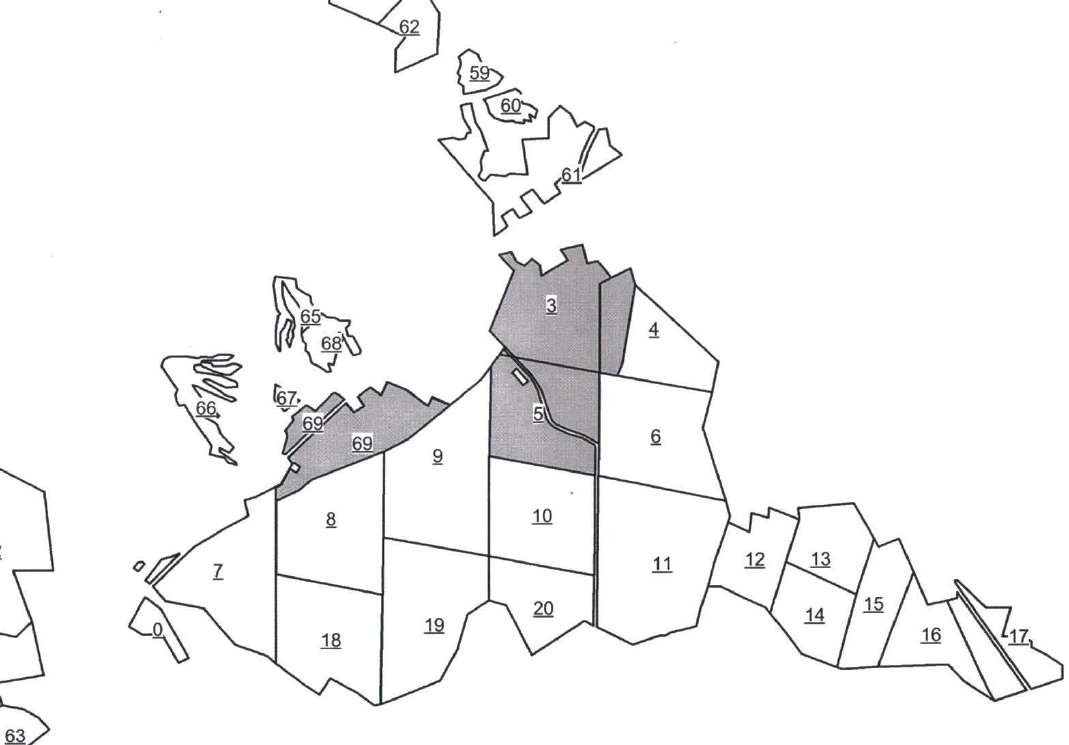 Условные обозначения:	- лесной участок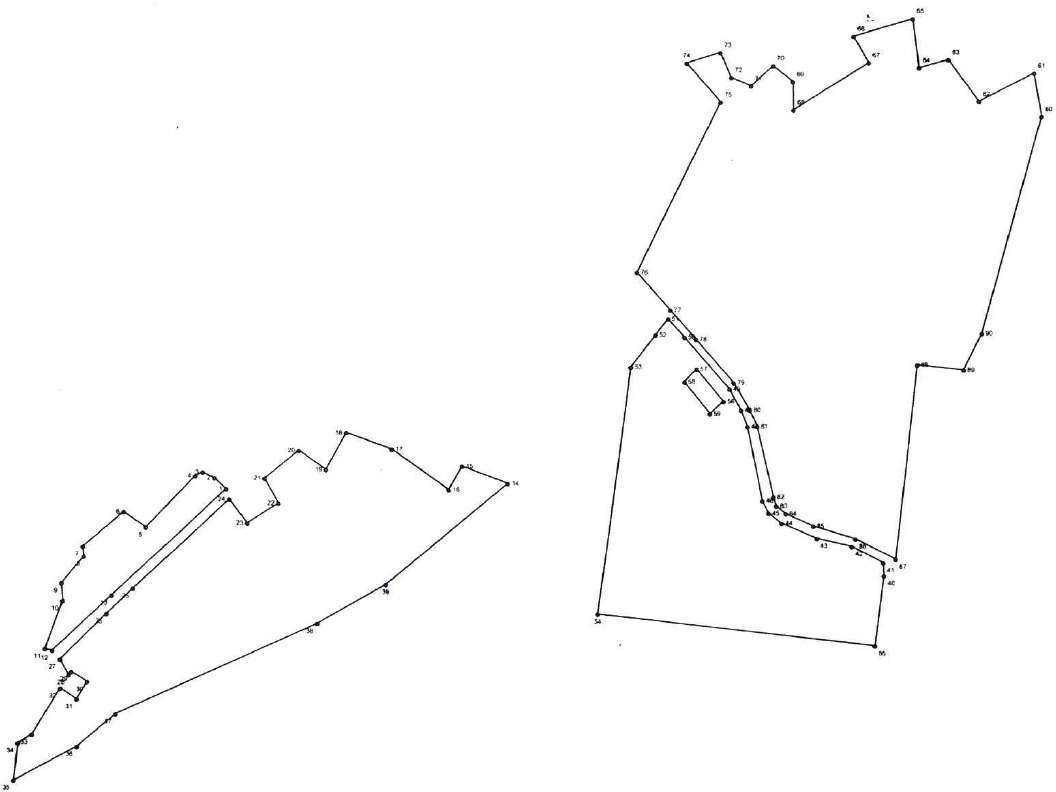 Геоданные	Каталог координатАрендодатель	Арендатор 	 М.Н. Трофимова	 	(фамилия, имя, отчество (последнее при наличии), подпись, печать)(фамилия, имя, отчество (последнее при наличии), подпись, печать (последнее при наличии)Приложение № 2к договору аренды лесного участка № 04-105 от «__» 	2020 г.ХАРАКТЕРИСТИКИлесного участкана 	2020 г.(на день заключения договора)Распределение земель(га)Таблица 2. Характеристика насаждений проектируемого лесного участкаТаблица 3. Средние таксационные показатели насаждений проектируемого лесного участкаОбъекты лесной инфраструктурыОсобо защитные участки лесовОбъекты, не связанные с созданием лесной инфраструктурыПрава третьих лиц  	Арендодатель	Арендатор 	 М.Н. Трофимова	 	(фамилия, имя, отчество (последнее при наличии), подпись, печать)(фамилия, имя, отчество (последнее при наличии), подпись, печать(последнее при наличии)Приложение № 3к договору аренды лесного участка № 04-105 от «__» 	2020 г.Ежегодный объем заготовки древесиныПродолжение приложения № 3к договору аренды лесного участка № 04-105 от «__» 	2020 г.Арендодатель	Арендатор 	 М.Н. Трофимова	 	(фамилия, имя, отчество (последнее при наличии), подпись, печать)(фамилия, имя, отчество (последнее при наличии), подпись, печать(последнее при наличии)Приложение № 4к договору аренды лесного участка № 04-105 от «__» 	2020 г.РАСЧЕТарендной платы по договору аренды лесного участка, заключенного в целях использования лесов для заготовки древесиныг. Чебоксары	« 	» 	2020 г.Арендодатель	Арендатор 	 М.Н. Трофимова	 	(фамилия, имя, отчество (последнее при наличии), подпись, печать)(фамилия, имя, отчество (последнее при наличии), под- пись, печать (последнее при наличии)Приложение № 5к договору аренды лесного участка № 04-105 от «__» 	2020 г.СРОКИвнесения арендной платы за год(рублей)Годовая арендная плата в 2020 году и в последующие годы вносится в сроки и в размер- ных долях, указанных в вышеуказанном графике.Порядок начисления и внесения арендной платы определяется разделом II договора. Платежные реквизиты для перечисления арендной платы в федеральный бюджет: р/с40101810900000010005 в Отделении – НБ Чувашской Республики, г. Чебоксары, БИК 049706001, получатель УФК по Чувашской Республике (Министерство природных ресурсов и экологии Чувашской Республики), ИНН 2128039728, КПП 213001001, ОКТМО 97701000, код бюджетной классификации 05311204012016000120.Платежные реквизиты для перечисления арендной платы в республиканский бюджет (бюджет субъекта Российской Федерации): р/с 40101810900000010005 в Отделении – НБ Чу- вашской Республики, г. Чебоксары, БИК 049706001, получатель УФК по Чувашской Республи- ке (Министерство природных ресурсов и экологии Чувашской Республики), ИНН 2128039728, КПП 213001001, ОКТМО 97701000, код бюджетной классификации 85011204014020000120.Код бюджетной классификации для перечисления неустойки в соответствии с пунктом 4.2 настоящего Договора: 85011607030020000140.Арендодатель	Арендатор 	 М.Н. Трофимова	 	(фамилия, имя, отчество (последнее при наличии), подпись, печать)(фамилия, имя, отчество (последнее при наличии), под- пись, печать (последнее при наличии)Приложение № 6к договору аренды лесного участка № 04-105 от «__» 	2020 г.АКТприема-передачи лесного участка, переданного в аренду в целях использования лесов для заготовки древесиныг. Чебоксары	« 	» 	2020 г.Арендодатель Министерство природных ресурсов и экологии Чувашской Республики в лице заместителя министра природных ресурсов и экологии Чувашской Республики Трофимо- вой Марины Николаевны и Арендатор  	 составили настоящий акт о том, что на основании договора аренды лесного участка Арендода- тель передал, а Арендатор принял лесной участок с кадастровым номером 21:11:000000:5111, площадью 343,9604 га, расположенный по адресу: Чувашская Республика - Чувашия, Канаш- ский район, Канашское лесничество, Шихранское участковое лесничество, квартал 3, выделы 1- 35, квартал 4, выделы 1-6, 8, 9, 13, 15, 20, квартал 5, выделы 1-33, квартал 69, выделы 1-25, номер учетной записи в государственном лесном реестре 105-2019-12.Распределение земель(га)Таблица 2. Характеристика насаждений проектируемого лесного участкаТаблица 3. Средние таксационные показатели насаждений проектируемого лесного участкаОбъекты лесной инфраструктурыОсобо защитные участки лесовОбъекты, не связанные с созданием лесной инфраструктурыПрава третьих лиц  	Арендодатель	Арендатор 	 М.Н. Трофимова	 	(фамилия, имя, отчество (последнее при наличии), подпись, печать)(фамилия, имя, отчество (последнее при наличии), подпись, печать (последнее при наличии)Приложение № 7к договору аренды лесного участка № 04-105 от «__» 	2020 г.Объемы и сроки исполнения работпо обеспечению пожарной и санитарной безопасности на арендуемом лесном участкеАрендатор обязуется осуществлять обеспечение пожарной безопасности и санитарной безопасности в лесах на арендуемом участке в объемах, в сроки и в порядке, предусмотренных проектом освоения лесного участка, прошедшим государственную экспертизу.Примечание: указанный объем и перечень мероприятий могут быть изменены на осно- вании проекта освоения лесов, прошедшего государственную экспертизу и получившего поло- жительное заключение экспертной комиссии.Арендодатель	Арендатор 	 М.Н. Трофимова	 	(фамилия, имя, отчество (последнее при наличии), подпись, печать)(фамилия, имя, отчество (последнее при наличии), под- пись, печать (последнее при наличии)АРЕНДОДАТЕЛЬ:Министерство природных ресурсов и экологии Чувашской РеспубликиМесто нахождения428021, г. Чебоксары, ул. Ленинградская, д. 33Адрес для направления поч- товой корреспонденции428021, г. Чебоксары, ул. Ленинградская, д. 33ИНН2128039728КПП213001001ОГРН1022101141700ОКТМО97616424Телефон/факс8(8352) 56-52-80 / 62-73-83Банковские реквизитыБанковские реквизитыБанк получателяОтделение – НБ Чувашской Республикир/с40101810900000010005к/с-БИК049706001 		   (подпись) М.П.АРЕНДАТОР:Наименование юридического лицаМесто нахожденияАдрес для направления поч- товой корреспонденцииИННКППОГРНОКПОБанковские реквизитыБанковские реквизитыБанк получателяр/ск/сБИК 		   (подпись) М.П. (при наличии)ПРЕДСТАВИТЕЛЬ АРЕН- ДАТОРА ПО ДОВЕРЕННО- СТИ:Фамилия, имя, отчество (последнее при наличии)Паспортные данные (серия, номер, дата выдачи и кем вы- дан паспорт)Доверенность (номер, дата)Адрес регистрацииТелефон 		   (подпись) М.П. (при наличии)АРЕНДАТОР:Фамилия, имя, отчество (последнее при наличии) индивидуального предпринимателяПаспортные данные (серия, номер, дата выдачи и кем вы- дан паспорт)Адрес регистрацииАдрес места жительстваИНН (при наличии)ТелефонБанковские реквизиты (при наличии)Банковские реквизиты (при наличии)Банк получателяр/ск/сБИК 		   (подпись) М.П. (при наличии)ПРЕДСТАВИТЕЛЬ АРЕН- ДАТОРА ПО ДОВЕРЕННО- СТИ:Фамилия, имя, отчество (последнее при наличии)Паспортные данные (серия, номер, дата выдачи и кем вы- дан паспорт)Доверенность (номер, дата)Адрес регистрацииТелефон 		   (подпись) м.п. (при наличии)Общая пло- щадь,гав том числев том числев том числев том числев том числев том числев том числев том числев том числев том числеОбщая пло- щадь,галесные землилесные землилесные землилесные землилесные землинелесные землинелесные землинелесные землинелесные землинелесные землиОбщая пло- щадь,газанятые лесными насаждени- ями -всегов том числе покрытые лесными культурамилесные питом- ники, планта- циине заняты- елесными насажде- ниямиитогодорогапросе- ки, грани- цыболо- тадругиеитого1234567891011343,9604319,451,75--319,40,79582,7561-21,008524,5604Целевое назначениелесовЛесни- чествоУчаст- ковоелесниче- ство/уро чище (принали- чии)Лесной квар- тал/лес отак-саци- онный выделХозяйство, преобладаю- щая породаПло- щадь га/запас древеси- ны при наличии (куб. м)в том числе по группам возраста древо-стоя (га/куб. м)в том числе по группам возраста древо-стоя (га/куб. м)в том числе по группам возраста древо-стоя (га/куб. м)в том числе по группам возраста древо-стоя (га/куб. м)Целевое назначениелесовЛесни- чествоУчаст- ковоелесниче- ство/уро чище (принали- чии)Лесной квар- тал/лес отак-саци- онный выделХозяйство, преобладаю- щая породаПло- щадь га/запас древеси- ны при наличии (куб. м)молодня- кисредне- возраст- ныеприспе- вающиеспелые и пере- стойные12345678910Канаш-Шихран-3/1Мягколиствен-2,35/75--2,35/-скоеское3/1ное, Тополь2--752-Канаш-Шихран-3/2Твердолист-0,55/500,55/---скоеское3/2венное, Дуб0,55/5050---Канаш-Шихран-3/3Мягколиствен-6,75/87---6,75/скоеское3/3ное, Береза8---878Канаш-Шихран-3/4Хвойное, Сос-0,45/720,45/72---скоеское3/4на0,45/720,45/72---Защитные леса – леса, выполняю- щие функ- ции защиты природных и иных объек-тов, леса, расположен-ные в ле- сопарковыхКанаш-скоеШихран-ское3/5Хвойное, Сос-на2,35/3292,35/329---Защитные леса – леса, выполняю- щие функ- ции защиты природных и иных объек-тов, леса, расположен-ные в ле- сопарковыхКанаш-скоеШихран-ское3/6Хвойное, Сос-на2,35/2822,35/282---Защитные леса – леса, выполняю- щие функ- ции защиты природных и иных объек-тов, леса, расположен-ные в ле- сопарковыхКанаш-скоеШихран-ское3/7Твердолист-венное, Дуб3,55/391-3,55/391--Защитные леса – леса, выполняю- щие функ- ции защиты природных и иных объек-тов, леса, расположен-ные в ле- сопарковыхКанаш- скоеШихран- ское3/8Мягколиствен- ное, Береза1,15/150---1,15/150Защитные леса – леса, выполняю- щие функ- ции защиты природных и иных объек-тов, леса, расположен-ные в ле- сопарковыхКанаш-скоеШихран-ское3/9Мягколиствен-ное, Тополь0,75/225--0,75/225-Защитные леса – леса, выполняю- щие функ- ции защиты природных и иных объек-тов, леса, расположен-ные в ле- сопарковыхКанаш-Шихран-3/10СЕНОКОС0,87/-----зонах3/10СЕНОКОС0,87/-----зонахКанаш-3/11---зонахКанаш-Шихран-3/11Мягколиствен-2,95/62---2,95/скоеское3/11ное, Береза0---620Канаш- скоеШихран- ское3/12Твердолист- венное, Дуб1,85/741,85/74---Канаш-Шихран-3/13Мягколиствен-2,85/96---2,85/скоеское3/13ное, Осина9---969Канаш-Шихран-3/14Твердолист-1,65/21-1,65/--Целевое назначениелесовЛесни- чествоУчаст- ковоелесниче- ство/уро чище (принали- чии)Лесной квар- тал/лес отак-саци- онный выделХозяйство, преобладаю- щая породаПло- щадь га/запас древеси- ны при наличии (куб. м)в том числе по группам возраста древо-стоя (га/куб. м)в том числе по группам возраста древо-стоя (га/куб. м)в том числе по группам возраста древо-стоя (га/куб. м)в том числе по группам возраста древо-стоя (га/куб. м)Целевое назначениелесовЛесни- чествоУчаст- ковоелесниче- ство/уро чище (принали- чии)Лесной квар- тал/лес отак-саци- онный выделХозяйство, преобладаю- щая породаПло- щадь га/запас древеси- ны при наличии (куб. м)молодня- кисредне- возраст- ныеприспе- вающиеспелые и пере- стойные12345678910скоескоевенное, Дуб5215Канаш-Шихран-3/15Твердолист-1,15/17-1,15/--скоеское3/15венное, Дуб3-173--Канаш-Шихран-3/16Мягколиствен-4,85/11-4,85/1116--скоеское3/16ное, Береза16-4,85/1116--Канаш- скоеШихран- ское3/17Мягколиствен-ное, Ольха черная1,85/278-1,85/278--Канаш-Шихран-3/18Твердолист-1,65/131,65/---скоеское3/18венное, Дуб2132---Канаш-Шихран-3/19Мягколиствен-1,35/35---1,35/скоеское3/19ное, Липа1---351Канаш-Шихран-3/20СЕНОКОС0,78/-----скоеское3/20СЕНОКОС0,78/-----Канаш-Шихран-3/21СЕНОКОС0,36/-----скоеское3/21СЕНОКОС0,36/-----Канаш-Шихран-3/22ПРОЧИЕ0,8897/----скоеское3/22ЗЕМЛИ-----Канаш- скоеШихран- ское3/23Мягколиствен- ное, Ольхачерная2,35/259-2,35/259--Защитные леса – леса, выполняю- щие функ- ции защиты природных и иных объек-тов, леса, расположен-ные в ле- сопарковыхзонахКанаш-скоеШихран-ское3/24ПАШНЯ0,48/-----Защитные леса – леса, выполняю- щие функ- ции защиты природных и иных объек-тов, леса, расположен-ные в ле- сопарковыхзонахКанаш- скоеШихран- ское3/25КОЛЛЕК-ТИВНЫЕ СА- ДЫ0,38/-----Защитные леса – леса, выполняю- щие функ- ции защиты природных и иных объек-тов, леса, расположен-ные в ле- сопарковыхзонахКанаш- скоеШихран- ское3/26ТРАССЫТРУБОПРО- ВОД1,7/-----Защитные леса – леса, выполняю- щие функ- ции защиты природных и иных объек-тов, леса, расположен-ные в ле- сопарковыхзонахКанаш-скоеШихран-ское3/27Мягколиствен-ное, Береза5,45/1145---5,45/1145Защитные леса – леса, выполняю- щие функ- ции защиты природных и иных объек-тов, леса, расположен-ные в ле- сопарковыхзонахКанаш-скоеШихран-ское3/28Твердолист-венное, Дуб4,15/623-4,15/623--Защитные леса – леса, выполняю- щие функ- ции защиты природных и иных объек-тов, леса, расположен-ные в ле- сопарковыхзонахКанаш-Шихран-3/29Твердолист-0,35/46-0,35/46--скоеское3/29венное, Дуб0,35/46-0,35/46--Канаш-Шихран-3/30Твердолист-0,75/83-0,75/83--скоеское3/30венное, Дуб0,75/83-0,75/83--Канаш-Шихран-3/31Мягколиствен-25,65/8---25,65/скоеское3/31ное, Осина721---8721Канаш-Шихран-3/32Мягколиствен-24,5/56-24,5/--скоеское3/32ное, Береза35-5635--Канаш-Шихран-3/33РУЧЬИ0,1/-----скоеское3/33РУЧЬИ0,1/-----Канаш-Шихран-3/34ГРАНИЦЫ0,68/-----скоеское3/34ГРАНИЦЫ0,68/-----Канаш-Шихран-3/35ПРОСЕКИ0,48/-----скоеское3/35ПРОСЕКИ0,48/-----Канаш-Шихран-4/1Мягколиствен-0,45/12---0,45/скоеское4/1ное, Осина6---126Канаш-Шихран-4/2Мягколиствен-1,5/300-1,5/300--скоеское4/2ное, Липа1,5/300-1,5/300--Канаш-Шихран-4/3Мягколиствен-0,55/15---0,55/скоеское4/3ное, Осина4---154Канаш-Шихран-4/4Мягколиствен-1,15/23-1,15/--Целевое назначениелесовЛесни- чествоУчаст- ковоелесниче- ство/уро чище (принали- чии)Лесной квар- тал/лес отак-саци- онный выделХозяйство, преобладаю- щая породаПло- щадь га/запас древеси- ны при наличии (куб. м)в том числе по группам возраста древо-стоя (га/куб. м)в том числе по группам возраста древо-стоя (га/куб. м)в том числе по группам возраста древо-стоя (га/куб. м)в том числе по группам возраста древо-стоя (га/куб. м)Целевое назначениелесовЛесни- чествоУчаст- ковоелесниче- ство/уро чище (принали- чии)Лесной квар- тал/лес отак-саци- онный выделХозяйство, преобладаю- щая породаПло- щадь га/запас древеси- ны при наличии (куб. м)молодня- кисредне- возраст- ныеприспе- вающиеспелые и пере- стойные12345678910скоескоеное, Береза0230Защитные леса – леса, выполняю- щие функ- ции защиты природных и иных объек-тов, леса, расположен-ные в ле- сопарковыхзонахКанаш-скоеШихран-ское4/5Твердолист-венное, Дуб1,55/310-1,55/310--Защитные леса – леса, выполняю- щие функ- ции защиты природных и иных объек-тов, леса, расположен-ные в ле- сопарковыхзонахКанаш-скоеШихран-ское4/6Мягколиствен-ное, Тополь2,55/332--2,55/332-Защитные леса – леса, выполняю- щие функ- ции защиты природных и иных объек-тов, леса, расположен-ные в ле- сопарковыхзонахКанаш-скоеШихран-ское4/8Мягколиствен-ное, Береза6,55/1441--6,55/1441-Защитные леса – леса, выполняю- щие функ- ции защиты природных и иных объек-тов, леса, расположен-ные в ле- сопарковыхзонахКанаш-скоеШихран-ское4/9Хвойное, Сос-на9,55/2579-9,55/2579-Защитные леса – леса, выполняю- щие функ- ции защиты природных и иных объек-тов, леса, расположен-ные в ле- сопарковыхзонахКанаш-скоеШихран-ское4/13Мягколиствен-ное, Береза1,5/375--1,5/375-Защитные леса – леса, выполняю- щие функ- ции защиты природных и иных объек-тов, леса, расположен-ные в ле- сопарковыхзонахКанаш-скоеШихран-ское4/15Хвойное,Лиственница1,85/444-1,85/444--Защитные леса – леса, выполняю- щие функ- ции защиты природных и иных объек-тов, леса, расположен-ные в ле- сопарковыхзонахКанаш-скоеШихран-ское4/20Мягколиствен-ное, Береза3,75/600-3,75/600--Защитные леса – леса, выполняю- щие функ- ции защиты природных и иных объек-тов, леса, расположен- ные в зеле- ных зонахКанаш-скоеШихран-ское5/1СЕНОКОС1,19/-----Защитные леса – леса, выполняю- щие функ- ции защиты природных и иных объек-тов, леса, расположен- ные в зеле- ных зонахКанаш-скоеШихран-ское5/2КОРДОН СУСАДЬБОЙ3,87/-----Защитные леса – леса, выполняю- щие функ- ции защиты природных и иных объек-тов, леса, расположен- ные в зеле- ных зонахКанаш-скоеШихран-ское5/3Мягколиствен-ное, Липа0,85/204---0,85/204Защитные леса – леса, выполняю- щие функ- ции защиты природных и иных объек-тов, леса, расположен- ные в зеле- ных зонахКанаш-скоеШихран-ское5/4НИЖНИЙСКЛАД2,9/-----Защитные леса – леса, выполняю- щие функ- ции защиты природных и иных объек-тов, леса, расположен- ные в зеле- ных зонахКанаш-скоеШихран-ское5/5Мягколиствен-ное, Осина2,5/25---2,5/25Защитные леса – леса, выполняю- щие функ- ции защиты природных и иных объек-тов, леса, расположен- ные в зеле- ных зонахКанаш-скоеШихран-ское5/6Мягколиствен-ное, Осина0,75/240---0,75/240Защитные леса – леса, выполняю- щие функ- ции защиты природных и иных объек-тов, леса, расположен- ные в зеле- ных зонахКанаш-скоеШихран-ское5/7ПРОЧИЕЗЕМЛИ0,2999/-----Защитные леса – леса, выполняю- щие функ- ции защиты природных и иных объек-тов, леса, расположен- ные в зеле- ных зонахКанаш-скоеШихран-ское5/8Мягколиствен-ное, Береза14,55/3201--14,55/3201-Защитные леса – леса, выполняю- щие функ- ции защиты природных и иных объек-тов, леса, расположен- ные в зеле- ных зонахКанаш-скоеШихран-ское5/9Мягколиствен-ное, Осина0,65/221---0,65/221Защитные леса – леса, выполняю- щие функ- ции защиты природных и иных объек-тов, леса, расположен- ные в зеле- ных зонахКанаш-скоеШихран-ское5/10Мягколиствен-ное, Осина1,15/368---1,15/368Защитные леса – леса, выполняю- щие функ- ции защиты природных и иных объек-тов, леса, расположен- ные в зеле- ных зонахКанаш-скоеШихран-ское5/11Мягколиствен-ное, Осина3,85/1232---3,85/1232Защитные леса – леса, выполняю- щие функ- ции защиты природных и иных объек-тов, леса, расположен- ные в зеле- ных зонахКанаш-скоеШихран-ское5/12Мягколиствен-ное, Липа7,5/1875-7,5/1875--Защитные леса – леса, выполняю- щие функ- ции защиты природных и иных объек-тов, леса, расположен- ные в зеле- ных зонахКанаш-скоеШихран-ское5/13Мягколиствен-ное, Липа5,15/979-5,15/979--Защитные леса – леса, выполняю- щие функ- ции защиты природных и иных объек-тов, леса, расположен- ные в зеле- ных зонахКанаш-скоеШихран-ское5/14Мягколиствен-ное, Осина15,5/4960---15,5/4960Защитные леса – леса, выполняю- щие функ- ции защиты природных и иных объек-тов, леса, расположен- ные в зеле- ных зонахКанаш-скоеШихран-ское5/15Твердолист-венное, Дуб0,35/250,35/25---Защитные леса – леса, выполняю- щие функ- ции защиты природных и иных объек-тов, леса, расположен- ные в зеле- ных зонахКанаш-скоеШихран-ское5/16Мягколиствен-ное, Осина6,55/1703---6,55/1703Защитные леса – леса, выполняю- щие функ- ции защиты природных и иных объек-тов, леса, расположен- ные в зеле- ных зонахКанаш-скоеШихран-ское5/17Мягколиствен-ное, Липа4,45/935-4,45/935--Защитные леса – леса, выполняю- щие функ- ции защиты природных и иных объек-тов, леса, расположен- ные в зеле- ных зонахКанаш-скоеШихран-ское5/18Мягколиствен-ное, Береза3,95/790--3,95/790-Защитные леса – леса, выполняю- щие функ- ции защиты природных и иных объек-тов, леса, расположен- ные в зеле- ных зонахКанаш-скоеШихран-ское5/19Мягколиствен-ное, Липа4,55/865--4,55/865-Защитные леса – леса, выполняю- щие функ- ции защиты природных и иных объек-тов, леса, расположен- ные в зеле- ных зонахКанаш-Шихран-5/20Хвойное,0,85/25-0,85/--Целевое назначениелесовЛесни- чествоУчаст- ковоелесниче- ство/уро чище (принали- чии)Лесной квар- тал/лес отак-саци- онный выделХозяйство, преобладаю- щая породаПло- щадь га/запас древеси- ны при наличии (куб. м)в том числе по группам возраста древо-стоя (га/куб. м)в том числе по группам возраста древо-стоя (га/куб. м)в том числе по группам возраста древо-стоя (га/куб. м)в том числе по группам возраста древо-стоя (га/куб. м)Целевое назначениелесовЛесни- чествоУчаст- ковоелесниче- ство/уро чище (принали- чии)Лесной квар- тал/лес отак-саци- онный выделХозяйство, преобладаю- щая породаПло- щадь га/запас древеси- ны при наличии (куб. м)молодня- кисредне- возраст- ныеприспе- вающиеспелые и пере- стойные12345678910скоескоеЛиственница5255Защитные леса – леса, выполняю- щие функ- ции защиты природных и иных объек-тов, леса, расположен- ные в зеле- ных зонахКанаш-скоеШихран-ское5/21Твердолист-венное, Дуб1,35/149-1,35/149--Защитные леса – леса, выполняю- щие функ- ции защиты природных и иных объек-тов, леса, расположен- ные в зеле- ных зонахКанаш-скоеШихран-ское5/22Твердолист-венное, Дуб0,85/600,85/60---Защитные леса – леса, выполняю- щие функ- ции защиты природных и иных объек-тов, леса, расположен- ные в зеле- ных зонахКанаш-скоеШихран-ское5/23Твердолист-венное, Дуб19,55/3128-19,55/3128--Защитные леса – леса, выполняю- щие функ- ции защиты природных и иных объек-тов, леса, расположен- ные в зеле- ных зонахКанаш-скоеШихран-ское5/24Твердолист-венное, Дуб1,35/216-1,35/216--Защитные леса – леса, выполняю- щие функ- ции защиты природных и иных объек-тов, леса, расположен- ные в зеле- ных зонахКанаш-скоеШихран-ское5/25ПАШНЯ1,49/-----Защитные леса – леса, выполняю- щие функ- ции защиты природных и иных объек-тов, леса, расположен- ные в зеле- ных зонахКанаш-скоеШихран-ское5/26ПРУД10,2/-----Защитные леса – леса, выполняю- щие функ- ции защиты природных и иных объек-тов, леса, расположен- ные в зеле- ных зонахКанаш-скоеШихран-ское5/27ПРОЧИЕЗЕМЛИ0,2989/-----Защитные леса – леса, выполняю- щие функ- ции защиты природных и иных объек-тов, леса, расположен- ные в зеле- ных зонахКанаш- скоеШихран- ское5/28ТРАССЫТРУБОПРО- ВОД2,9/-----Защитные леса – леса, выполняю- щие функ- ции защиты природных и иных объек-тов, леса, расположен- ные в зеле- ных зонахКанаш-скоеШихран-ское5/29УСАДЬБА0,6/-----Защитные леса – леса, выполняю- щие функ- ции защиты природных и иных объек-тов, леса, расположен- ные в зеле- ных зонахКанаш-скоеШихран-ское5/30ЛЭП0,6/-----Защитные леса – леса, выполняю- щие функ- ции защиты природных и иных объек-тов, леса, расположен- ные в зеле- ных зонахКанаш-скоеШихран-ское5/31РУЧЬИ0,1/-----Защитные леса – леса, выполняю- щие функ- ции защиты природных и иных объек-тов, леса, расположен- ные в зеле- ных зонахКанаш-скоеШихран-ское5/32ДОРОГА0,397/-----Защитные леса – леса, выполняю- щие функ- ции защиты природных и иных объек-тов, леса, расположен- ные в зеле- ных зонахКанаш-скоеШихран-ское5/33ПРОСЕКИ0,8964/-----Защитные леса – леса, выполняю- щие функ- ции защиты природных и иных объек-тов, леса, расположен-ные в за- щитных по- лосах лесовКанаш-скоеШихран-ское69/1Твердолист-венное, Дуб2,15/366-2,15/366--Защитные леса – леса, выполняю- щие функ- ции защиты природных и иных объек-тов, леса, расположен-ные в за- щитных по- лосах лесовКанаш-скоеШихран-ское69/2Твердолист-венное, Дуб9,55/1624-9,55/1624--Защитные леса – леса, выполняю- щие функ- ции защиты природных и иных объек-тов, леса, расположен-ные в за- щитных по- лосах лесовКанаш-скоеШихран-ское69/3Твердолист-венное, Дуб1,5/240-1,5/240--Защитные леса – леса, выполняю- щие функ- ции защиты природных и иных объек-тов, леса, расположен-ные в за- щитных по- лосах лесовКанаш-скоеШихран-ское69/4Твердолист-венное, Дуб5,85/936-5,85/936--Защитные леса – леса, выполняю- щие функ- ции защиты природных и иных объек-тов, леса, расположен-ные в за- щитных по- лосах лесовКанаш-скоеШихран-ское69/5Мягколиствен-ное, Осина11,55/2888--11,55/2888-Защитные леса – леса, выполняю- щие функ- ции защиты природных и иных объек-тов, леса, расположен-ные в за- щитных по- лосах лесовКанаш-скоеШихран-ское69/6Твердолист-венное, Дуб2,45/392-2,45/392--Защитные леса – леса, выполняю- щие функ- ции защиты природных и иных объек-тов, леса, расположен-ные в за- щитных по- лосах лесовКанаш-скоеШихран-ское69/7Мягколиствен-ное, Осина10,5/2625--10,5/2625-Защитные леса – леса, выполняю- щие функ- ции защиты природных и иных объек-тов, леса, расположен-ные в за- щитных по- лосах лесовКанаш-скоеШихран-ское69/8Твердолист-венное, Дуб2,85/428-2,85/428--Защитные леса – леса, выполняю- щие функ- ции защиты природных и иных объек-тов, леса, расположен-ные в за- щитных по- лосах лесовКанаш-скоеШихран-ское69/9Твердолист-венное, Дуб2,35/1182,35/118---Защитные леса – леса, выполняю- щие функ- ции защиты природных и иных объек-тов, леса, расположен-ные в за- щитных по- лосах лесовКанаш-скоеШихран-ское69/10Мягколиствен-ное, Осина0,85/213--0,85/213-Защитные леса – леса, выполняю- щие функ- ции защиты природных и иных объек-тов, леса, расположен-ные в за- щитных по- лосах лесовКанаш-скоеШихран-ское69/11Твердолист-венное, Дуб0,55/390,5/35--Защитные леса – леса, выполняю- щие функ- ции защиты природных и иных объек-тов, леса, расположен-ные в за- щитных по- лосах лесовКанаш-скоеШихран-ское69/12Мягколиствен-ное, Осина0,85/213--0,85/213-Защитные леса – леса, выполняю- щие функ- ции защиты природных и иных объек-тов, леса, расположен-ные в за- щитных по- лосах лесовКанаш-скоеШихран-ское69/13Твердолист-венное, Дуб1,15/921,15/92---Целевое назначениелесовЛесни- чествоУчаст- ковоелесниче- ство/уро чище (принали- чии)Лесной квар- тал/лес отак-саци- онный выделХозяйство, преобладаю- щая породаПло- щадь га/запас древеси- ны при наличии (куб. м)в том числе по группам возраста древо-стоя (га/куб. м)в том числе по группам возраста древо-стоя (га/куб. м)в том числе по группам возраста древо-стоя (га/куб. м)в том числе по группам возраста древо-стоя (га/куб. м)Целевое назначениелесовЛесни- чествоУчаст- ковоелесниче- ство/уро чище (принали- чии)Лесной квар- тал/лес отак-саци- онный выделХозяйство, преобладаю- щая породаПло- щадь га/запас древеси- ны при наличии (куб. м)молодня- кисредне- возраст- ныеприспе- вающиеспелые и пере- стойные12345678910Защитные леса – леса, выполняю- щие функ- ции защиты природных и иных объек-тов, леса, расположен-ные в за- щитных по- лосах лесовКанаш-скоеШихран-ское69/14Мягколиствен-ное, Липа4,95/891-4,95/891--Защитные леса – леса, выполняю- щие функ- ции защиты природных и иных объек-тов, леса, расположен-ные в за- щитных по- лосах лесовКанаш-скоеШихран-ское69/15Хвойное,Лиственница0,45/810,45/81--Защитные леса – леса, выполняю- щие функ- ции защиты природных и иных объек-тов, леса, расположен-ные в за- щитных по- лосах лесовКанаш-скоеШихран-ское69/16Мягколиствен-ное, Липа1,15/207-1,15/207--Защитные леса – леса, выполняю- щие функ- ции защиты природных и иных объек-тов, леса, расположен-ные в за- щитных по- лосах лесовКанаш-скоеШихран-ское69/17Твердолист-венное, Дуб0,25/43-0,25/43--Защитные леса – леса, выполняю- щие функ- ции защиты природных и иных объек-тов, леса, расположен-ные в за- щитных по- лосах лесовКанаш-скоеШихран-ское69/18Твердолист-венное, Дуб10,25/1743-10,25/1743--Защитные леса – леса, выполняю- щие функ- ции защиты природных и иных объек-тов, леса, расположен-ные в за- щитных по- лосах лесовКанаш-скоеШихран-ское69/19Твердолист-венное, Дуб15,55/2644-15,55/2644--Защитные леса – леса, выполняю- щие функ- ции защиты природных и иных объек-тов, леса, расположен-ные в за- щитных по- лосах лесовКанаш-скоеШихран-ское69/20Мягколиствен-ное, Осина1,35/311---1,35/311Защитные леса – леса, выполняю- щие функ- ции защиты природных и иных объек-тов, леса, расположен-ные в за- щитных по- лосах лесовКанаш-скоеШихран-ское69/21ЛЭП0,65/-Защитные леса – леса, выполняю- щие функ- ции защиты природных и иных объек-тов, леса, расположен-ные в за- щитных по- лосах лесовКанаш-скоеШихран-ское69/22ЛЭП0,35/-Защитные леса – леса, выполняю- щие функ- ции защиты природных и иных объек-тов, леса, расположен-ные в за- щитных по- лосах лесовКанаш-скоеШихран-ское69/23Твердолист-венное, Дуб2,5/425-2,5/425--Защитные леса – леса, выполняю- щие функ- ции защиты природных и иных объек-тов, леса, расположен-ные в за- щитных по- лосах лесовКанаш-скоеШихран-ское69/24ДОРОГА0,3988/-----Защитные леса – леса, выполняю- щие функ- ции защиты природных и иных объек-тов, леса, расположен-ные в за- щитных по- лосах лесовКанаш-скоеШихран-ское69/25ГРАНИЦЫ0,6997/-----Итого---343,9604/6841014,9/1354163,7/3075860,5/1392080,3/22378Целевое назна- чение лесовЛесной квар- тал/лес отак-саци-онный выделХозяйство, преобладаю- щая породаСостав насажденийВоз- растБо-ни- тетПол- нотаСредний запас древесины (куб. м/га)Средний запас древесины (куб. м/га)Средний запас древесины (куб. м/га)Средний запас древесины (куб. м/га)Целевое назна- чение лесовЛесной квар- тал/лес отак-саци-онный выделХозяйство, преобладаю- щая породаСостав насажденийВоз- растБо-ни- тетПол- нотаМолод- някиСредне- воз-растныеПриспе- вающиеСпелые и пере- стойные1234567891011Защитные леса– леса, выпол- няющие функ- ции защиты природных и иных объектов, леса, располо- женные в ле-сопарковых зонах3/1Мягколист- венное, То-поль10Т+Б л/к4530,7--320-Защитные леса– леса, выпол- няющие функ- ции защиты природных и иных объектов, леса, располо- женные в ле-сопарковых зонах3/2Твердолист-венное, Дуб9Д1ОС+Лп+Ил л/к3520,790---Защитные леса– леса, выпол- няющие функ- ции защиты природных и иных объектов, леса, располо- женные в ле-сопарковых зонах3/3Мягколист- венное, Бере-за10Б+Лп+Д+Е10020,4---130Защитные леса– леса, выпол- няющие функ- ции защиты природных и иных объектов, леса, располо- женные в ле-сопарковых зонах3/4Хвойное,Сосна10С л/к3010,8160---Защитные леса– леса, выпол- няющие функ- ции защиты природных и иных объектов, леса, располо- женные в ле-сопарковых зонах3/5Хвойное,Сосна10С+Б л/к3010,8140---Защитные леса– леса, выпол- няющие функ- ции защиты природных и иных объектов, леса, располо- женные в ле-сопарковых зонах3/6Хвойное, Сосна6С2ЛП1Б1 КЛ+Ос+Дл/к2510,8120---Целевое назна- чение лесовЛесной квар- тал/лес отак-саци-онный выделХозяйство, преобладаю- щая породаСостав насажденийВоз- растБо-ни- тетПол- нотаСредний запас древесины (куб. м/га)Средний запас древесины (куб. м/га)Средний запас древесины (куб. м/га)Средний запас древесины (куб. м/га)Целевое назна- чение лесовЛесной квар- тал/лес отак-саци-онный выделХозяйство, преобладаю- щая породаСостав насажденийВоз- растБо-ни- тетПол- нотаМолод-някиСредне-воз- растныеПриспе-вающиеСпелыеи пере- стойные1234567891011Защитные леса– леса, выпол- няющие функ- ции защиты природных и иных объектов, леса, располо- женные в ле-сопарковых зонах3/7Твердолист-венное, Дуб8Д1ЛП1ОС+Ил л/к5020,6-110--Защитные леса– леса, выпол- няющие функ- ции защиты природных и иных объектов, леса, располо- женные в ле-сопарковых зонах3/8Мягколист-венное, Бере- за6Б4Е+Д+Олч+Лп10020,4---130Защитные леса– леса, выпол- няющие функ- ции защиты природных и иных объектов, леса, располо- женные в ле-сопарковых зонах3/9Мягколист-венное, То- поль10Т+Олчл/к4530,7----Защитные леса– леса, выпол- няющие функ- ции защиты природных и иных объектов, леса, располо- женные в ле-сопарковых зонах3/11Мягколист- венное, Бере-за8Б2ОС+Лп+Е9020,6---210Защитные леса– леса, выпол- няющие функ- ции защиты природных и иных объектов, леса, располо- женные в ле-сопарковых зонах3/12Твердолист- венное, Дуб3Д2КЛ2ИЛ1ЛП1Б1ОС+Е л/к2520,640---Защитные леса– леса, выпол- няющие функ- ции защиты природных и иных объектов, леса, располо- женные в ле-сопарковых зонах3/13Мягколист-венное, Оси- на9ОС1ЛП+Б+Е6010,8---340Защитные леса– леса, выпол- няющие функ- ции защиты природных и иных объектов, леса, располо- женные в ле-сопарковых зонах3/14Твердолист-венное, Дуб9Д1ЛП+Е+Б л/к5020,6-130--Защитные леса– леса, выпол- няющие функ- ции защиты природных и иных объектов, леса, располо- женные в ле-сопарковых зонах3/15Твердолист-венное, Дуб8Д2ЛП+Илл/к8020,5-150--Защитные леса– леса, выпол- няющие функ- ции защиты природных и иных объектов, леса, располо- женные в ле-сопарковых зонах3/16Мягколист-венное, Бере- за6Б3ОС1ЛП+Д+Е6010,7-230--Защитные леса– леса, выпол- няющие функ- ции защиты природных и иных объектов, леса, располо- женные в ле-сопарковых зонах3/17Мягколист-венное, Оль- ха черная10ОЛЧ+Ос+Б5020,7-150--Защитные леса– леса, выпол- няющие функ- ции защиты природных и иных объектов, леса, располо- женные в ле-сопарковых зонах3/18Твердолист-венное, Дуб10Д+Е+Илл/к3520,780---Защитные леса– леса, выпол- няющие функ- ции защиты природных и иных объектов, леса, располо- женные в ле-сопарковых зонах3/19Мягколист-венное, Липа10ЛП+Д+Ос9030,6---260Защитные леса– леса, выпол- няющие функ- ции защиты природных и иных объектов, леса, располо- женные в ле-сопарковых зонах3/23Мягколист-венное, Оль- ха черная10ОЛЧ+Ил+Ос5030,6-110--Защитные леса– леса, выпол- няющие функ- ции защиты природных и иных объектов, леса, располо- женные в ле-сопарковых зонах3/27Мягколист- венное, Бере-за8Б2ОС+Е+Лп9020,6---210Защитные леса– леса, выпол- няющие функ- ции защиты природных и иных объектов, леса, располо- женные в ле-сопарковых зонах3/28Твердолист-венное, Дуб8Д2ЛП+Илл/к8020,5-150--Защитные леса– леса, выпол- няющие функ- ции защиты природных и иных объектов, леса, располо- женные в ле-сопарковых зонах3/29Твердолист-венное, Дуб9Д1ЛП+Е+Б л/к5020,6-130--Защитные леса– леса, выпол- няющие функ- ции защиты природных и иных объектов, леса, располо- женные в ле-сопарковых зонах3/30Твердолист-венное, Дуб8Д1ЛП1ОС+Ил л/к5020,6-110--Защитные леса– леса, выпол- няющие функ- ции защиты природных и иных объектов, леса, располо- женные в ле-сопарковых зонах3/31Мягколиствен-ное, Осина9ОС1ЛП+Б+Е6010,8---340Защитные леса– леса, выпол- няющие функ- ции защиты природных и иных объектов, леса, располо- женные в ле-сопарковых зонах3/32Мягколист- венное, Бере-за6Б3ОС1ЛП+Д+Е6010,7-230--Защитные леса– леса, выпол- няющие функ- ции защиты природных и иных объектов, леса, располо- женные в ле-сопарковых зонах4/1Мягколист-венное, Оси- на10ОС+Б5510,7-280--Защитные леса– леса, выпол- няющие функ- ции защиты природных и иных объектов, леса, располо- женные в ле-сопарковых зонах4/2Мягколист- венное, Липа4ЛП3Б2ОС1Д+Ил+Олч5530,7-200--Защитные леса– леса, выпол- няющие функ- ции защиты природных и иных объектов, леса, располо- женные в ле-сопарковых зонах4/3Мягколист-венное, Оси-10ОС+Б+Лп6520,7---280Целевое назна- чение лесовЛесной квар- тал/лес отак-саци-онный выделХозяйство, преобладаю- щая породаСостав насажденийВоз- растБо-ни- тетПол- нотаСредний запас древесины (куб. м/га)Средний запас древесины (куб. м/га)Средний запас древесины (куб. м/га)Средний запас древесины (куб. м/га)Целевое назна- чение лесовЛесной квар- тал/лес отак-саци-онный выделХозяйство, преобладаю- щая породаСостав насажденийВоз- растБо-ни- тетПол- нотаМолод-някиСредне-воз- растныеПриспе-вающиеСпелыеи пере- стойные1234567891011наЗащитные леса– леса, выпол- няющие функ- ции защиты природных и иных объектов, леса, располо- женные в ле-сопарковых зонах4/4Мягколист-венное, Бере- за8Б1ЛП1Д+ Т+Ос6020,7-200--Защитные леса– леса, выпол- няющие функ- ции защиты природных и иных объектов, леса, располо- женные в ле-сопарковых зонах4/5Твердолист-венное, Дуб4Д4ЛП2Б+Ос л/к5020,6-130--Защитные леса– леса, выпол- няющие функ- ции защиты природных и иных объектов, леса, располо- женные в ле-сопарковых зонах4/6Мягколист-венное, То- поль7Т3ЛП+Б+Ос л/к5040,6--210-Защитные леса– леса, выпол- няющие функ- ции защиты природных и иных объектов, леса, располо- женные в ле-сопарковых зонах4/8Мягколист- венное, Бере-за9Б1ЛП+С+ Д7020,7--220-Защитные леса– леса, выпол- няющие функ- ции защиты природных и иных объектов, леса, располо- женные в ле-сопарковых зонах4/9Хвойное,Сосна9С1ЛП+Б+Ос л/к5510,7-270--Защитные леса– леса, выпол- няющие функ- ции защиты природных и иных объектов, леса, располо- женные в ле-сопарковых зонах4/13Мягколист-венное, Бере- за10Б+Лп+Ос7020,8--250-Защитные леса– леса, выпол- няющие функ- ции защиты природных и иных объектов, леса, располо- женные в ле-сопарковых зонах4/15Хвойное,Лиственница6Л3С1Б+Олч+Ос л/к451А0,7-240--Защитные леса– леса, выпол- няющие функ- ции защиты природных и иных объектов, леса, располо- женные в ле-сопарковых зонах4/20Мягколист-венное, Бере- за7Б3ОС+Е+Олч5020,7-160--Защитные леса– леса, выпол- няющие функ- ции защиты природных и иных объектов, леса, располо- женные в зеле- ных зонах5/3Мягколист-венное, Липа9ЛП1Д+Е13030,5---240Защитные леса– леса, выпол- няющие функ- ции защиты природных и иных объектов, леса, располо- женные в зеле- ных зонах5/5Мягколист-венное, Оси- на7ОС2ЛП1И В520,5---10Защитные леса– леса, выпол- няющие функ- ции защиты природных и иных объектов, леса, располо- женные в зеле- ных зонах5/6Мягколист- венное, Оси-на10ОС+Лп+ Б6010,8---320Защитные леса– леса, выпол- няющие функ- ции защиты природных и иных объектов, леса, располо- женные в зеле- ных зонах5/8Мягколист-венное, Бере- за5Б2ЛП2Е1 ОС+Д7020,7--220-Защитные леса– леса, выпол- няющие функ- ции защиты природных и иных объектов, леса, располо- женные в зеле- ных зонах5/9Мягколист-венное, Оси- на10ОС+Б+Лп6010,8---340Защитные леса– леса, выпол- няющие функ- ции защиты природных и иных объектов, леса, располо- женные в зеле- ных зонах5/10Мягколист-венное, Оси- на8ОС1Б1ЛП+Д6010,8---320Защитные леса– леса, выпол- няющие функ- ции защиты природных и иных объектов, леса, располо- женные в зеле- ных зонах5/11Мягколист-венное, Оси- на8ОС1Б1ЛП+Д6010,8---320Защитные леса– леса, выпол- няющие функ- ции защиты природных и иных объектов, леса, располо- женные в зеле- ных зонах5/12Мягколист-венное, Липа5ЛП3Д1Б1Е+Ос6530,7-250--Защитные леса– леса, выпол- няющие функ- ции защиты природных и иных объектов, леса, располо- женные в зеле- ных зонах5/13Мягколист-венное, Липа6ЛП3Д1Б+Ос+Е6030,6-190--Защитные леса– леса, выпол- няющие функ- ции защиты природных и иных объектов, леса, располо- женные в зеле- ных зонах5/14Мягколист-венное, Оси- на9ОС1ЛП+Д+Б6010,8---320Защитные леса– леса, выпол- няющие функ- ции защиты природных и иных объектов, леса, располо- женные в зеле- ных зонах5/15Твердолист-венное, Дуб8Д2ЛП+Илл/к3520,670---Защитные леса– леса, выпол- няющие функ- ции защиты природных и иных объектов, леса, располо- женные в зеле- ных зонах5/16Мягколист-венное, Оси- на6ОС2Б2ЛП+Д6010,6---260Защитные леса– леса, выпол- няющие функ- ции защиты природных и иных объектов, леса, располо- женные в зеле- ных зонах5/17Мягколист-венное, Липа8ЛП2Е+Д+Лп л/к351А0,8-210--Целевое назна- чение лесовЛесной квар- тал/лес отак-саци-онный выделХозяйство, преобладаю- щая породаСостав насажденийВоз- растБо-ни- тетПол- нотаСредний запас древесины (куб. м/га)Средний запас древесины (куб. м/га)Средний запас древесины (куб. м/га)Средний запас древесины (куб. м/га)Целевое назна- чение лесовЛесной квар- тал/лес отак-саци-онный выделХозяйство, преобладаю- щая породаСостав насажденийВоз- растБо-ни- тетПол- нотаМолод-някиСредне-воз- растныеПриспе-вающиеСпелыеи пере- стойные1234567891011Защитные леса– леса, выпол- няющие функ- ции защиты природных и иных объектов, леса, располо- женные в зеле- ных зонах5/18Мягколист-венное, Бере- за9Б1ЛП+Д+ Е7010,6--200-Защитные леса– леса, выпол- няющие функ- ции защиты природных и иных объектов, леса, располо- женные в зеле- ных зонах5/19Мягколист-венное, Липа5ЛП3Б2Д+Ос+Ил6530,6--190-Защитные леса– леса, выпол- няющие функ- ции защиты природных и иных объектов, леса, располо- женные в зеле- ных зонах5/20Хвойное,Лиственница10Л+Д+Бл/к451А0,8-300--Защитные леса– леса, выпол- няющие функ- ции защиты природных и иных объектов, леса, располо- женные в зеле- ных зонах5/21Твердолист-венное, Дуб10Д+Лп л/к5020,6-110--Защитные леса– леса, выпол- няющие функ- ции защиты природных и иных объектов, леса, располо- женные в зеле- ных зонах5/22Твердолист-венное, Дуб5Д2ИЛ1ЛП1Б1ОС л/к3520,570---Защитные леса– леса, выпол- няющие функ- ции защиты природных и иных объектов, леса, располо- женные в зеле- ных зонах5/23Твердолист-венное, Дуб5Д5ЛП+Б+Ос6020,7-160--Защитные леса– леса, выпол- няющие функ- ции защиты природных и иных объектов, леса, располо- женные в зеле- ных зонах5/24Твердолист-венное, Дуб5Д5ЛП+Б6020,7-160--Защитные леса– леса, выпол- няющие функ- ции защиты природных и иных объектов, леса, располо- женные в за- щитных поло- сах лесов69/1Твердолист-венное, Дуб7Д3ЛП+Е+Ил9020,5-170--Защитные леса– леса, выпол- няющие функ- ции защиты природных и иных объектов, леса, располо- женные в за- щитных поло- сах лесов69/2Твердолист-венное, Дуб4Д3ЛП3ОС9020,5-170--Защитные леса– леса, выпол- няющие функ- ции защиты природных и иных объектов, леса, располо- женные в за- щитных поло- сах лесов69/3Твердолист-венное, Дуб5Д3ЛП2ОС+Ил+Б10030,5-160--Защитные леса– леса, выпол- няющие функ- ции защиты природных и иных объектов, леса, располо- женные в за- щитных поло- сах лесов69/4Твердолист-венное, Дуб6Д2ЛП2ОС+Ил+Е9030,5-160--Защитные леса– леса, выпол- няющие функ- ции защиты природных и иных объектов, леса, располо- женные в за- щитных поло- сах лесов69/5Мягколист-венное, Оси- на10ОС+Лп+ Д2010,8--250-Защитные леса– леса, выпол- няющие функ- ции защиты природных и иных объектов, леса, располо- женные в за- щитных поло- сах лесов69/6Твердолист-венное, Дуб7Д3ЛП+Ос10030,5-160--Защитные леса– леса, выпол- няющие функ- ции защиты природных и иных объектов, леса, располо- женные в за- щитных поло- сах лесов69/7Мягколист-венное, Оси- на7ОС3ЛП+Д2020,8--250-Защитные леса– леса, выпол- няющие функ- ции защиты природных и иных объектов, леса, располо- женные в за- щитных поло- сах лесов69/8Твердолист-венное, Дуб5Д5ЛП+Ос6020,6-150--Защитные леса– леса, выпол- няющие функ- ции защиты природных и иных объектов, леса, располо- женные в за- щитных поло- сах лесов69/9Твердолист-венное, Дуб10Д+Лп л/к3530,650---Защитные леса– леса, выпол- няющие функ- ции защиты природных и иных объектов, леса, располо- женные в за- щитных поло- сах лесов69/10Мягколист-венное, Оси- на10ОС+Лп4510,8--250-Защитные леса– леса, выпол- няющие функ- ции защиты природных и иных объектов, леса, располо- женные в за- щитных поло- сах лесов69/11Твердолист-венное, Дуб9Д1ЛП л/к3020,670---Защитные леса– леса, выпол- няющие функ- ции защиты природных и иных объектов, леса, располо- женные в за- щитных поло- сах лесов69/12Мягколист-венное, Оси- на10ОС+Лп4510,8--250-Защитные леса– леса, выпол- няющие функ- ции защиты природных и иных объектов, леса, располо- женные в за- щитных поло- сах лесов69/13Твердолист-венное, Дуб10Д+Лп+Ил л/к3520,780---Защитные леса– леса, выпол- няющие функ- ции защиты природных и иных объектов, леса, располо- женные в за- щитных поло- сах лесов69/14Мягколист-венное, Липа7ЛП2ОС1Д5030,7-180--Защитные леса– леса, выпол- няющие функ- ции защиты природных и иных объектов, леса, располо- женные в за- щитных поло- сах лесов69/15Хвойное,Лиственница10Л+Лп+Кл л/к351А0,7180---Защитные леса– леса, выпол- няющие функ- ции защиты природных и иных объектов, леса, располо- женные в за- щитных поло- сах лесов69/16Мягколист-венное, Липа8ЛП1Д1ОС5530,7-180--Защитные леса– леса, выпол- няющие функ- ции защиты природных и иных объектов, леса, располо- женные в за- щитных поло- сах лесов69/17Твердолист-венное, Дуб7Д3ЛП+Ил+Е9020,5-170--Защитные леса– леса, выпол- няющие функ- ции защиты природных и иных объектов, леса, располо- женные в за- щитных поло- сах лесов69/18Твердолист-венное, Дуб7Д3ЛП+Е+Ил9020,5-170--Целевое назна- чение лесовЛесной квар- тал/лес отак-саци-онный выделХозяйство, преобладаю- щая породаСостав насажденийВоз- растБо-ни- тетПол- нотаСредний запас древесины (куб. м/га)Средний запас древесины (куб. м/га)Средний запас древесины (куб. м/га)Средний запас древесины (куб. м/га)Целевое назна- чение лесовЛесной квар- тал/лес отак-саци-онный выделХозяйство, преобладаю- щая породаСостав насажденийВоз- растБо-ни- тетПол- нотаМолод-някиСредне-воз- растныеПриспе-вающиеСпелыеи пере- стойные1234567891011Защитные леса– леса, выпол- няющие функ- ции защиты природных и иных объектов, леса, располо- женные в за- щитных поло-сах лесов69/19Твердолист- венное, Дуб6Д3ЛП1ОС9020,5-170--Защитные леса– леса, выпол- няющие функ- ции защиты природных и иных объектов, леса, располо- женные в за- щитных поло-сах лесов69/20Мягколист- венное, Оси- на6ОС2Д1ЛП1Е7020,6---230Защитные леса– леса, выпол- няющие функ- ции защиты природных и иных объектов, леса, располо- женные в за- щитных поло-сах лесов69/23Твердолист- венное, Дуб7Д3ЛП+Ос+Е9020,5-170--№ п/пЛесничествоУчастковое лесни-чество/урочище(при наличии)Лесной кварталЛесотакса-ционный выделНаименова- ние объектаЕдиница измеренияОбъем123456781.КанашскоеШихранское334границыга0,682.КанашскоеШихранское335просекига0,483.КанашскоеШихранское532дорогага0,3974.КанашскоеШихранское533просекига0,89645.КанашскоеШихранское6924дорогага0,39886.КанашскоеШихранское6925границага0,6997-Итого----га3,5519п/пЛесниче- ствоУчастковое лесниче-ство/урочище (при наличии)Лесной кварталЛесотаксаци- онный выделНазначениеПлощадь (га)12345671.КанашскоеШихранское53,12,13,19Медоносные участ-ки лесов17,402.КанашскоеШихранское55, 6, 8-11, 14-16, 18, 21-24Участки лесов (1 км) вокруг санато- риев, детских лаге- рей, домов отдыха, пансионатов, тури- стических баз идругих лечебных и оздоровительных учреждений71,303.КанашскоеШихранское517, 20Иные ОЗУ5,204.КанашскоеШихранское691, 2, 3, 4, 17Опушки леса, при- мыкающие к доро-гам18,65.КанашскоеШихранское696-8Участки лесов (1 км) вокруг санато- риев, детских лаге- рей, домов отдыха, пансионатов, тури- стических баз идругих лечебных и оздоровительныхучреждений15,2п/пЛесниче- ствоУчастковое лесниче- ство/урочище (приналичии)Лесной кварталЛесотаксаци- онный выделНазначениеПлощадь (га)12345676.КанашскоеШихранское6914, 16Медоносные участ-ки лесов6,07.КанашскоеШихранское6915Иные ОЗУ0,48.КанашскоеШихранское6920, 23Опушки лесов ши- риной 100 м, грани- чащие с безлеснымипространствами3,3-Итого----137,4№ п/ пЛесниче- ствоУчастковое лесни- чество/урочище (при наличии)Лесной кварталЛесотак- сацион-ный вы- делНаименование объектаЕдиница измере- нияОбъем12345678--------ХозяйствоЕжегодный объем заготовки древесины тыс. м3Ежегодный объем заготовки древесины тыс. м3Ежегодный объем заготовки древесины тыс. м3Хозяйствовсегов том числев том числеХозяйствовсегосплошныевыборочные1234I. Защитные леса1. При рубке спелых и перестойных насажденийI. Защитные леса1. При рубке спелых и перестойных насажденийI. Защитные леса1. При рубке спелых и перестойных насажденийI. Защитные леса1. При рубке спелых и перестойных насажденийХвойное---Твердолиственное---Мягколиственное410,0-410,0Итого410,0-410,02. При уходе за лесами2. При уходе за лесами2. При уходе за лесами2. При уходе за лесамиХвойное---Твердолиственное---Мягколиственное---Итого---3. При вырубке погибших и поврежденных лесных насаждений3. При вырубке погибших и поврежденных лесных насаждений3. При вырубке погибших и поврежденных лесных насаждений3. При вырубке погибших и поврежденных лесных насажденийХвойное---Твердолиственное---Мягколиственное---Итого---Всего по разделу I410,0-410,0II. Эксплуатационные леса1. При рубке спелых и перестойных насажденийII. Эксплуатационные леса1. При рубке спелых и перестойных насажденийII. Эксплуатационные леса1. При рубке спелых и перестойных насажденийII. Эксплуатационные леса1. При рубке спелых и перестойных насажденийХвойное---Твердолиственное---Мягколиственное---Итого---2. При уходе за лесами2. При уходе за лесами2. При уходе за лесами2. При уходе за лесамиХвойное---Твердолиственное---Мягколиственное---Итого---3. При вырубке погибших и поврежденных лесных насаждений3. При вырубке погибших и поврежденных лесных насаждений3. При вырубке погибших и поврежденных лесных насаждений3. При вырубке погибших и поврежденных лесных насажденийХвойное---Твердолиственное---Мягколиственное---Итого---Всего по разделу II---III. Всего в защитных и эксплуатационных леса1. При рубке спелых и перестойных насажденийIII. Всего в защитных и эксплуатационных леса1. При рубке спелых и перестойных насажденийIII. Всего в защитных и эксплуатационных леса1. При рубке спелых и перестойных насажденийIII. Всего в защитных и эксплуатационных леса1. При рубке спелых и перестойных насажденийХвойное---Твердолиственное---Мягколиственное410,0-410,0Итого410,0-410,02. При уходе за лесами2. При уходе за лесами2. При уходе за лесами2. При уходе за лесамиХвойное---Твердолиственное---Мягколиственное---Итого---12343. При вырубке погибших и поврежденных лесных насаждений3. При вырубке погибших и поврежденных лесных насаждений3. При вырубке погибших и поврежденных лесных насаждений3. При вырубке погибших и поврежденных лесных насажденийХвойное---Твердолиственное---Мягколиственное---Итого410,0-410,0Всего по разделу III410,0-410,0№ п/пКалендарный планАрендная плата, установленная по договору аренды лесного участка, всегоВ том числеВ том числеВ том числе№ п/пКалендарный планАрендная плата, установленная по договору аренды лесного участка, всегов местный бюджетв бюджет субъектаРоссийской Федерациив федеральный бюджетП123451.-2.-3.-4.-5.-6.-7.-8.-9.-10.--Итого (за год)-Общая пло- щадь,гав том числев том числев том числев том числев том числев том числев том числев том числев том числев том числеОбщая пло- щадь,галесные землилесные землилесные землилесные землилесные землинелесные землинелесные землинелесные землинелесные землинелесные землиОбщая пло- щадь,газанятыелес- ными насаждени- ями -всегов том числе покрытыелес- ными культу- рамилесные питом- ники, планта- циине заняты- елесными насажде- ниямиитогодорогапросе- ки, грани- цыболо- тадругиеитого1234567891011343,9604319,451,75--319,40,79582,7561-21,008524,5604Целевое назначениелесовЛесни- чествоУчаст- ковоелесниче- ство/уро чище (принали- чии)Лесной квар- тал/лес отак-саци- онный выделХозяйство, преобладаю- щая породаПло- щадь га/запас древеси- ны при наличии (куб. м)в том числе по группам возраста древо-стоя (га/куб. м)в том числе по группам возраста древо-стоя (га/куб. м)в том числе по группам возраста древо-стоя (га/куб. м)в том числе по группам возраста древо-стоя (га/куб. м)Целевое назначениелесовЛесни- чествоУчаст- ковоелесниче- ство/уро чище (принали- чии)Лесной квар- тал/лес отак-саци- онный выделХозяйство, преобладаю- щая породаПло- щадь га/запас древеси- ны при наличии (куб. м)молодня- кисредне- возраст- ныеприспе- вающиеспелые и пере- стойные12345678910Защитные леса – леса, выполняю- щие функ- ции защиты природных и иных объек-тов, леса, расположен-ные в ле- сопарковыхзонахКанаш-скоеШихран-ское3/1Мягколиствен-ное, Тополь2,35/752--2,35/752-Защитные леса – леса, выполняю- щие функ- ции защиты природных и иных объек-тов, леса, расположен-ные в ле- сопарковыхзонахКанаш-скоеШихран-ское3/2Твердолист-венное, Дуб0,55/500,55/50---Защитные леса – леса, выполняю- щие функ- ции защиты природных и иных объек-тов, леса, расположен-ные в ле- сопарковыхзонахКанаш-скоеШихран-ское3/3Мягколиствен-ное, Береза6,75/878---6,75/878Защитные леса – леса, выполняю- щие функ- ции защиты природных и иных объек-тов, леса, расположен-ные в ле- сопарковыхзонахКанаш-скоеШихран-ское3/4Хвойное, Сос-на0,45/720,45/72---Защитные леса – леса, выполняю- щие функ- ции защиты природных и иных объек-тов, леса, расположен-ные в ле- сопарковыхзонахКанаш-скоеШихран-ское3/5Хвойное, Сос-на2,35/3292,35/329---Защитные леса – леса, выполняю- щие функ- ции защиты природных и иных объек-тов, леса, расположен-ные в ле- сопарковыхзонахКанаш-скоеШихран-ское3/6Хвойное, Сос-на2,35/2822,35/282---Защитные леса – леса, выполняю- щие функ- ции защиты природных и иных объек-тов, леса, расположен-ные в ле- сопарковыхзонахКанаш- скоеШихран- ское3/7Твердолист- венное, Дуб3,55/391-3,55/391--Защитные леса – леса, выполняю- щие функ- ции защиты природных и иных объек-тов, леса, расположен-ные в ле- сопарковыхзонахКанаш-Шихран-3/8Мягколиствен-1,15/15---1,15/Целевое назначениелесовЛесни- чествоУчаст- ковоелесниче- ство/уро чище (принали- чии)Лесной квар- тал/лес отак-саци- онный выделХозяйство, преобладаю- щая породаПло- щадь га/запас древеси- ны при наличии (куб. м)в том числе по группам возраста древо-стоя (га/куб. м)в том числе по группам возраста древо-стоя (га/куб. м)в том числе по группам возраста древо-стоя (га/куб. м)в том числе по группам возраста древо-стоя (га/куб. м)Целевое назначениелесовЛесни- чествоУчаст- ковоелесниче- ство/уро чище (принали- чии)Лесной квар- тал/лес отак-саци- онный выделХозяйство, преобладаю- щая породаПло- щадь га/запас древеси- ны при наличии (куб. м)молодня- кисредне- возраст- ныеприспе- вающиеспелые и пере- стойные12345678910скоескоеное, Береза0150Канаш-Шихран-3/9Мягколиствен-0,75/22--0,75/-скоеское3/9ное, Тополь5--225-Канаш-Шихран-3/10СЕНОКОС0,87/-----скоеское3/10СЕНОКОС0,87/-----Канаш-Шихран-3/11Мягколиствен-2,95/62---2,95/скоеское3/11ное, Береза0---620Канаш- скоеШихран- ское3/12Твердолист- венное, Дуб1,85/741,85/74---Канаш-Шихран-3/13Мягколиствен-2,85/96---2,85/скоеское3/13ное, Осина9---969Канаш-Шихран-3/14Твердолист-1,65/21-1,65/--скоеское3/14венное, Дуб5-215--Канаш-Шихран-3/15Твердолист-1,15/17-1,15/--скоеское3/15венное, Дуб3-173--Канаш-Шихран-3/16Мягколиствен-4,85/11-4,85/1116--скоеское3/16ное, Береза16-4,85/1116--Канаш- скоеШихран- ское3/17Мягколиствен-ное, Ольха черная1,85/278-1,85/278--Защитные леса – леса, выполняю- щие функ- ции защиты природных и иных объек-тов, леса, расположен-ные в ле- сопарковыхзонахКанаш-скоеШихран-ское3/18Твердолист-венное, Дуб1,65/1321,65/132---Защитные леса – леса, выполняю- щие функ- ции защиты природных и иных объек-тов, леса, расположен-ные в ле- сопарковыхзонахКанаш-скоеШихран-ское3/19Мягколиствен-ное, Липа1,35/351---1,35/351Защитные леса – леса, выполняю- щие функ- ции защиты природных и иных объек-тов, леса, расположен-ные в ле- сопарковыхзонахКанаш-скоеШихран-ское3/20СЕНОКОС0,78/-----Защитные леса – леса, выполняю- щие функ- ции защиты природных и иных объек-тов, леса, расположен-ные в ле- сопарковыхзонахКанаш-скоеШихран-ское3/21СЕНОКОС0,36/-----Защитные леса – леса, выполняю- щие функ- ции защиты природных и иных объек-тов, леса, расположен-ные в ле- сопарковыхзонахКанаш-скоеШихран-ское3/22ПРОЧИЕЗЕМЛИ0,8897/-----Защитные леса – леса, выполняю- щие функ- ции защиты природных и иных объек-тов, леса, расположен-ные в ле- сопарковыхзонахКанаш- скоеШихран- ское3/23Мягколиствен-ное, Ольха черная2,35/259-2,35/259--Канаш-Шихран-3/24ПАШНЯ0,48/-----скоеское3/24ПАШНЯ0,48/-----Канаш- скоеШихран- ское3/25КОЛЛЕК-ТИВНЫЕ СА- ДЫ0,38/-----Канаш- скоеШихран- ское3/26ТРАССЫТРУБОПРО- ВОД1,7/-----Канаш-Шихран-3/27Мягколиствен-5,45/11---5,45/скоеское3/27ное, Береза45---1145Канаш-Шихран-3/28Твердолист-4,15/62-4,15/--скоеское3/28венное, Дуб3-623--Канаш-Шихран-3/29Твердолист-0,35/46-0,35/46--скоеское3/29венное, Дуб0,35/46-0,35/46--Канаш-Шихран-3/30Твердолист-0,75/83-0,75/83--скоеское3/30венное, Дуб0,75/83-0,75/83--Канаш-Шихран-3/31Мягколиствен-25,65/8---25,65/скоеское3/31ное, Осина721---8721Канаш-Шихран-3/32Мягколиствен-24,5/56-24,5/--скоеское3/32ное, Береза35-5635--Целевое назначениелесовЛесни- чествоУчаст- ковоелесниче- ство/уро чище (принали- чии)Лесной квар- тал/лес отак-саци- онный выделХозяйство, преобладаю- щая породаПло- щадь га/запас древеси- ны при наличии (куб. м)в том числе по группам возраста древо-стоя (га/куб. м)в том числе по группам возраста древо-стоя (га/куб. м)в том числе по группам возраста древо-стоя (га/куб. м)в том числе по группам возраста древо-стоя (га/куб. м)Целевое назначениелесовЛесни- чествоУчаст- ковоелесниче- ство/уро чище (принали- чии)Лесной квар- тал/лес отак-саци- онный выделХозяйство, преобладаю- щая породаПло- щадь га/запас древеси- ны при наличии (куб. м)молодня- кисредне- возраст- ныеприспе- вающиеспелые и пере- стойные12345678910Защитные леса – леса, выполняю- щие функ- ции защиты природных и иных объек-тов, леса, расположен-ные в ле- сопарковыхзонахКанаш-скоеШихран-ское3/33РУЧЬИ0,1/-----Защитные леса – леса, выполняю- щие функ- ции защиты природных и иных объек-тов, леса, расположен-ные в ле- сопарковыхзонахКанаш-скоеШихран-ское3/34ГРАНИЦЫ0,68/-----Защитные леса – леса, выполняю- щие функ- ции защиты природных и иных объек-тов, леса, расположен-ные в ле- сопарковыхзонахКанаш-скоеШихран-ское3/35ПРОСЕКИ0,48/-----Защитные леса – леса, выполняю- щие функ- ции защиты природных и иных объек-тов, леса, расположен-ные в ле- сопарковыхзонахКанаш-скоеШихран-ское4/1Мягколиствен-ное, Осина0,45/126---0,45/126Защитные леса – леса, выполняю- щие функ- ции защиты природных и иных объек-тов, леса, расположен-ные в ле- сопарковыхзонахКанаш-скоеШихран-ское4/2Мягколиствен-ное, Липа1,5/300-1,5/300--Защитные леса – леса, выполняю- щие функ- ции защиты природных и иных объек-тов, леса, расположен-ные в ле- сопарковыхзонахКанаш-скоеШихран-ское4/3Мягколиствен-ное, Осина0,55/154---0,55/154Защитные леса – леса, выполняю- щие функ- ции защиты природных и иных объек-тов, леса, расположен-ные в ле- сопарковыхзонахКанаш-скоеШихран-ское4/4Мягколиствен-ное, Береза1,15/230-1,15/230--Защитные леса – леса, выполняю- щие функ- ции защиты природных и иных объек-тов, леса, расположен-ные в ле- сопарковыхзонахКанаш-скоеШихран-ское4/5Твердолист-венное, Дуб1,55/310-1,55/310--Защитные леса – леса, выполняю- щие функ- ции защиты природных и иных объек-тов, леса, расположен-ные в ле- сопарковыхзонахКанаш-скоеШихран-ское4/6Мягколиствен-ное, Тополь2,55/332--2,55/332-Защитные леса – леса, выполняю- щие функ- ции защиты природных и иных объек-тов, леса, расположен-ные в ле- сопарковыхзонахКанаш-скоеШихран-ское4/8Мягколиствен-ное, Береза6,55/1441--6,55/1441-Защитные леса – леса, выполняю- щие функ- ции защиты природных и иных объек-тов, леса, расположен-ные в ле- сопарковыхзонахКанаш-скоеШихран-ское4/9Хвойное, Сос-на9,55/2579-9,55/2579-Защитные леса – леса, выполняю- щие функ- ции защиты природных и иных объек-тов, леса, расположен-ные в ле- сопарковыхзонахКанаш-скоеШихран-ское4/13Мягколиствен-ное, Береза1,5/375--1,5/375-Защитные леса – леса, выполняю- щие функ- ции защиты природных и иных объек-тов, леса, расположен-ные в ле- сопарковыхзонахКанаш-скоеШихран-ское4/15Хвойное,Лиственница1,85/444-1,85/444--Защитные леса – леса, выполняю- щие функ- ции защиты природных и иных объек-тов, леса, расположен-ные в ле- сопарковыхзонахКанаш-скоеШихран-ское4/20Мягколиствен-ное, Береза3,75/600-3,75/600--Защитные леса – леса, выполняю- щие функ- ции защиты природных и иных объек-тов, леса, расположен- ные в зеле- ных зонахКанаш-скоеШихран-ское5/1СЕНОКОС1,19/-----Защитные леса – леса, выполняю- щие функ- ции защиты природных и иных объек-тов, леса, расположен- ные в зеле- ных зонахКанаш-скоеШихран-ское5/2КОРДОН СУСАДЬБОЙ3,87/-----Защитные леса – леса, выполняю- щие функ- ции защиты природных и иных объек-тов, леса, расположен- ные в зеле- ных зонахКанаш-скоеШихран-ское5/3Мягколиствен-ное, Липа0,85/204---0,85/204Защитные леса – леса, выполняю- щие функ- ции защиты природных и иных объек-тов, леса, расположен- ные в зеле- ных зонахКанаш-скоеШихран-ское5/4НИЖНИЙСКЛАД2,9/-----Защитные леса – леса, выполняю- щие функ- ции защиты природных и иных объек-тов, леса, расположен- ные в зеле- ных зонахКанаш-скоеШихран-ское5/5Мягколиствен-ное, Осина2,5/25---2,5/25Защитные леса – леса, выполняю- щие функ- ции защиты природных и иных объек-тов, леса, расположен- ные в зеле- ных зонахКанаш-скоеШихран-ское5/6Мягколиствен-ное, Осина0,75/240---0,75/240Защитные леса – леса, выполняю- щие функ- ции защиты природных и иных объек-тов, леса, расположен- ные в зеле- ных зонахКанаш-скоеШихран-ское5/7ПРОЧИЕЗЕМЛИ0,2999/-----Защитные леса – леса, выполняю- щие функ- ции защиты природных и иных объек-тов, леса, расположен- ные в зеле- ных зонахКанаш-скоеШихран-ское5/8Мягколиствен-ное, Береза14,55/3201--14,55/3201-Защитные леса – леса, выполняю- щие функ- ции защиты природных и иных объек-тов, леса, расположен- ные в зеле- ных зонахКанаш-скоеШихран-ское5/9Мягколиствен-ное, Осина0,65/221---0,65/221Защитные леса – леса, выполняю- щие функ- ции защиты природных и иных объек-тов, леса, расположен- ные в зеле- ных зонахКанаш-скоеШихран-ское5/10Мягколиствен-ное, Осина1,15/368---1,15/368Защитные леса – леса, выполняю- щие функ- ции защиты природных и иных объек-тов, леса, расположен- ные в зеле- ных зонахКанаш-скоеШихран-ское5/11Мягколиствен-ное, Осина3,85/1232---3,85/1232Защитные леса – леса, выполняю- щие функ- ции защиты природных и иных объек-тов, леса, расположен- ные в зеле- ных зонахКанаш-скоеШихран-ское5/12Мягколиствен-ное, Липа7,5/1875-7,5/1875--Защитные леса – леса, выполняю- щие функ- ции защиты природных и иных объек-тов, леса, расположен- ные в зеле- ных зонахКанаш-скоеШихран-ское5/13Мягколиствен-ное, Липа5,15/979-5,15/979--Целевое назначениелесовЛесни- чествоУчаст- ковоелесниче- ство/уро чище (принали- чии)Лесной квар- тал/лес отак-саци- онный выделХозяйство, преобладаю- щая породаПло- щадь га/запас древеси- ны при наличии (куб. м)в том числе по группам возраста древо-стоя (га/куб. м)в том числе по группам возраста древо-стоя (га/куб. м)в том числе по группам возраста древо-стоя (га/куб. м)в том числе по группам возраста древо-стоя (га/куб. м)Целевое назначениелесовЛесни- чествоУчаст- ковоелесниче- ство/уро чище (принали- чии)Лесной квар- тал/лес отак-саци- онный выделХозяйство, преобладаю- щая породаПло- щадь га/запас древеси- ны при наличии (куб. м)молодня- кисредне- возраст- ныеприспе- вающиеспелые и пере- стойные12345678910Защитные леса – леса, выполняю- щие функ- ции защиты природных и иных объек-тов, леса, расположен- ные в зеле- ных зонахКанаш-скоеШихран-ское5/14Мягколиствен-ное, Осина15,5/4960---15,5/4960Защитные леса – леса, выполняю- щие функ- ции защиты природных и иных объек-тов, леса, расположен- ные в зеле- ных зонахКанаш-скоеШихран-ское5/15Твердолист-венное, Дуб0,35/250,35/25---Защитные леса – леса, выполняю- щие функ- ции защиты природных и иных объек-тов, леса, расположен- ные в зеле- ных зонахКанаш-скоеШихран-ское5/16Мягколиствен-ное, Осина6,55/1703---6,55/1703Защитные леса – леса, выполняю- щие функ- ции защиты природных и иных объек-тов, леса, расположен- ные в зеле- ных зонахКанаш-скоеШихран-ское5/17Мягколиствен-ное, Липа4,45/935-4,45/935--Защитные леса – леса, выполняю- щие функ- ции защиты природных и иных объек-тов, леса, расположен- ные в зеле- ных зонахКанаш-скоеШихран-ское5/18Мягколиствен-ное, Береза3,95/790--3,95/790-Защитные леса – леса, выполняю- щие функ- ции защиты природных и иных объек-тов, леса, расположен- ные в зеле- ных зонахКанаш-скоеШихран-ское5/19Мягколиствен-ное, Липа4,55/865--4,55/865-Защитные леса – леса, выполняю- щие функ- ции защиты природных и иных объек-тов, леса, расположен- ные в зеле- ных зонахКанаш-скоеШихран-ское5/20Хвойное,Лиственница0,85/255-0,85/255--Защитные леса – леса, выполняю- щие функ- ции защиты природных и иных объек-тов, леса, расположен- ные в зеле- ных зонахКанаш-скоеШихран-ское5/21Твердолист-венное, Дуб1,35/149-1,35/149--Защитные леса – леса, выполняю- щие функ- ции защиты природных и иных объек-тов, леса, расположен- ные в зеле- ных зонахКанаш-скоеШихран-ское5/22Твердолист-венное, Дуб0,85/600,85/60---Защитные леса – леса, выполняю- щие функ- ции защиты природных и иных объек-тов, леса, расположен- ные в зеле- ных зонахКанаш-скоеШихран-ское5/23Твердолист-венное, Дуб19,55/3128-19,55/3128--Защитные леса – леса, выполняю- щие функ- ции защиты природных и иных объек-тов, леса, расположен- ные в зеле- ных зонахКанаш-скоеШихран-ское5/24Твердолист-венное, Дуб1,35/216-1,35/216--Защитные леса – леса, выполняю- щие функ- ции защиты природных и иных объек-тов, леса, расположен- ные в зеле- ных зонахКанаш-скоеШихран-ское5/25ПАШНЯ1,49/-----Защитные леса – леса, выполняю- щие функ- ции защиты природных и иных объек-тов, леса, расположен- ные в зеле- ных зонахКанаш-скоеШихран-ское5/26ПРУД10,2/-----Защитные леса – леса, выполняю- щие функ- ции защиты природных и иных объек-тов, леса, расположен- ные в зеле- ных зонахКанаш-скоеШихран-ское5/27ПРОЧИЕЗЕМЛИ0,2989/-----Защитные леса – леса, выполняю- щие функ- ции защиты природных и иных объек-тов, леса, расположен- ные в зеле- ных зонахКанаш- скоеШихран- ское5/28ТРАССЫТРУБОПРО- ВОД2,9/-----Защитные леса – леса, выполняю- щие функ- ции защиты природных и иных объек-тов, леса, расположен- ные в зеле- ных зонахКанаш-скоеШихран-ское5/29УСАДЬБА0,6/-----Защитные леса – леса, выполняю- щие функ- ции защиты природных и иных объек-тов, леса, расположен- ные в зеле- ных зонахКанаш-скоеШихран-ское5/30ЛЭП0,6/-----Защитные леса – леса, выполняю- щие функ- ции защиты природных и иных объек-тов, леса, расположен- ные в зеле- ных зонахКанаш-скоеШихран-ское5/31РУЧЬИ0,1/-----Защитные леса – леса, выполняю- щие функ- ции защиты природных и иных объек-тов, леса, расположен- ные в зеле- ных зонахКанаш-скоеШихран-ское5/32ДОРОГА0,397/-----Защитные леса – леса, выполняю- щие функ- ции защиты природных и иных объек-тов, леса, расположен- ные в зеле- ных зонахКанаш-скоеШихран-ское5/33ПРОСЕКИ0,8964/-----Защитные леса – леса, выполняю- щие функ- ции защиты природных и иных объек-тов, леса, расположен-ные в за- щитных по- лосах лесовКанаш-скоеШихран-ское69/1Твердолист-венное, Дуб2,15/366-2,15/366--Защитные леса – леса, выполняю- щие функ- ции защиты природных и иных объек-тов, леса, расположен-ные в за- щитных по- лосах лесовКанаш-скоеШихран-ское69/2Твердолист-венное, Дуб9,55/1624-9,55/1624--Защитные леса – леса, выполняю- щие функ- ции защиты природных и иных объек-тов, леса, расположен-ные в за- щитных по- лосах лесовКанаш-скоеШихран-ское69/3Твердолист-венное, Дуб1,5/240-1,5/240--Защитные леса – леса, выполняю- щие функ- ции защиты природных и иных объек-тов, леса, расположен-ные в за- щитных по- лосах лесовКанаш-скоеШихран-ское69/4Твердолист-венное, Дуб5,85/936-5,85/936--Защитные леса – леса, выполняю- щие функ- ции защиты природных и иных объек-тов, леса, расположен-ные в за- щитных по- лосах лесовКанаш-скоеШихран-ское69/5Мягколиствен-ное, Осина11,55/2888--11,55/2888-Защитные леса – леса, выполняю- щие функ- ции защиты природных и иных объек-тов, леса, расположен-ные в за- щитных по- лосах лесовКанаш-скоеШихран-ское69/6Твердолист-венное, Дуб2,45/392-2,45/392--Защитные леса – леса, выполняю- щие функ- ции защиты природных и иных объек-тов, леса, расположен-ные в за- щитных по- лосах лесовКанаш-Шихран-69/7Мягколиствен-10,5/26--10,5/-Целевое назначениелесовЛесни- чествоУчаст- ковоелесниче- ство/уро чище (принали- чии)Лесной квар- тал/лес отак-саци- онный выделХозяйство, преобладаю- щая породаПло- щадь га/запас древеси- ны при наличии (куб. м)в том числе по группам возраста древо-стоя (га/куб. м)в том числе по группам возраста древо-стоя (га/куб. м)в том числе по группам возраста древо-стоя (га/куб. м)в том числе по группам возраста древо-стоя (га/куб. м)Целевое назначениелесовЛесни- чествоУчаст- ковоелесниче- ство/уро чище (принали- чии)Лесной квар- тал/лес отак-саци- онный выделХозяйство, преобладаю- щая породаПло- щадь га/запас древеси- ны при наличии (куб. м)молодня- кисредне- возраст- ныеприспе- вающиеспелые и пере- стойные12345678910скоескоеное, Осина252625Защитные леса – леса, выполняю- щие функ- ции защиты природных и иных объек-тов, леса, расположен-ные в за- щитных по- лосах лесовКанаш-скоеШихран-ское69/8Твердолист-венное, Дуб2,85/428-2,85/428--Защитные леса – леса, выполняю- щие функ- ции защиты природных и иных объек-тов, леса, расположен-ные в за- щитных по- лосах лесовКанаш-скоеШихран-ское69/9Твердолист-венное, Дуб2,35/1182,35/118---Защитные леса – леса, выполняю- щие функ- ции защиты природных и иных объек-тов, леса, расположен-ные в за- щитных по- лосах лесовКанаш-скоеШихран-ское69/10Мягколиствен-ное, Осина0,85/213--0,85/213-Защитные леса – леса, выполняю- щие функ- ции защиты природных и иных объек-тов, леса, расположен-ные в за- щитных по- лосах лесовКанаш-скоеШихран-ское69/11Твердолист-венное, Дуб0,55/390,5/35--Защитные леса – леса, выполняю- щие функ- ции защиты природных и иных объек-тов, леса, расположен-ные в за- щитных по- лосах лесовКанаш-скоеШихран-ское69/12Мягколиствен-ное, Осина0,85/213--0,85/213-Защитные леса – леса, выполняю- щие функ- ции защиты природных и иных объек-тов, леса, расположен-ные в за- щитных по- лосах лесовКанаш-скоеШихран-ское69/13Твердолист-венное, Дуб1,15/921,15/92---Защитные леса – леса, выполняю- щие функ- ции защиты природных и иных объек-тов, леса, расположен-ные в за- щитных по- лосах лесовКанаш-скоеШихран-ское69/14Мягколиствен-ное, Липа4,95/891-4,95/891--Защитные леса – леса, выполняю- щие функ- ции защиты природных и иных объек-тов, леса, расположен-ные в за- щитных по- лосах лесовКанаш-скоеШихран-ское69/15Хвойное,Лиственница0,45/810,45/81--Защитные леса – леса, выполняю- щие функ- ции защиты природных и иных объек-тов, леса, расположен-ные в за- щитных по- лосах лесовКанаш-скоеШихран-ское69/16Мягколиствен-ное, Липа1,15/207-1,15/207--Защитные леса – леса, выполняю- щие функ- ции защиты природных и иных объек-тов, леса, расположен-ные в за- щитных по- лосах лесовКанаш-скоеШихран-ское69/17Твердолист-венное, Дуб0,25/43-0,25/43--Защитные леса – леса, выполняю- щие функ- ции защиты природных и иных объек-тов, леса, расположен-ные в за- щитных по- лосах лесовКанаш-скоеШихран-ское69/18Твердолист-венное, Дуб10,25/1743-10,25/1743--Защитные леса – леса, выполняю- щие функ- ции защиты природных и иных объек-тов, леса, расположен-ные в за- щитных по- лосах лесовКанаш-скоеШихран-ское69/19Твердолист-венное, Дуб15,55/2644-15,55/2644--Защитные леса – леса, выполняю- щие функ- ции защиты природных и иных объек-тов, леса, расположен-ные в за- щитных по- лосах лесовКанаш-скоеШихран-ское69/20Мягколиствен-ное, Осина1,35/311---1,35/311Защитные леса – леса, выполняю- щие функ- ции защиты природных и иных объек-тов, леса, расположен-ные в за- щитных по- лосах лесовКанаш-скоеШихран-ское69/21ЛЭП0,65/-Защитные леса – леса, выполняю- щие функ- ции защиты природных и иных объек-тов, леса, расположен-ные в за- щитных по- лосах лесовКанаш-скоеШихран-ское69/22ЛЭП0,35/-Защитные леса – леса, выполняю- щие функ- ции защиты природных и иных объек-тов, леса, расположен-ные в за- щитных по- лосах лесовКанаш-скоеШихран-ское69/23Твердолист-венное, Дуб2,5/425-2,5/425--Защитные леса – леса, выполняю- щие функ- ции защиты природных и иных объек-тов, леса, расположен-ные в за- щитных по- лосах лесовКанаш-скоеШихран-ское69/24ДОРОГА0,3988/-----Защитные леса – леса, выполняю- щие функ- ции защиты природных и иных объек-тов, леса, расположен-ные в за- щитных по- лосах лесовКанаш-скоеШихран-ское69/25ГРАНИЦЫ0,6997/-----Итого---343,9604/6841014,9/1354163,7/3075860,5/1392080,3/22378Целевое назна- чение лесовЛесной квар- тал/лес отак-саци- онный выделХозяйство, преобладаю- щая породаСостав насажденийВоз- растБо-ни- тетПол- нотаСредний запас древесины (куб. м/га)Средний запас древесины (куб. м/га)Средний запас древесины (куб. м/га)Средний запас древесины (куб. м/га)Целевое назна- чение лесовЛесной квар- тал/лес отак-саци- онный выделХозяйство, преобладаю- щая породаСостав насажденийВоз- растБо-ни- тетПол- нотаМолод- някиСредне- воз-растныеПриспе- вающиеСпелые и пере- стойные1234567891011Защитные леса– леса, выпол- няющие функ-3/1Мягколист-венное, То- поль10Т+Б л/к4530,7--320-Целевое назна- чение лесовЛесной квар- тал/лес отак-саци-онный выделХозяйство, преобладаю- щая породаСостав насажденийВоз- растБо-ни- тетПол- нотаСредний запас древесины (куб. м/га)Средний запас древесины (куб. м/га)Средний запас древесины (куб. м/га)Средний запас древесины (куб. м/га)Целевое назна- чение лесовЛесной квар- тал/лес отак-саци-онный выделХозяйство, преобладаю- щая породаСостав насажденийВоз- растБо-ни- тетПол- нотаМолод-някиСредне-воз- растныеПриспе-вающиеСпелыеи пере- стойные1234567891011ции защитыприродных и иных объектов, леса, располо- женные в ле-сопарковых зонах3/2Твердолист-венное, Дуб9Д1ОС+Лп+Ил л/к3520,790---ции защитыприродных и иных объектов, леса, располо- женные в ле-сопарковых зонах3/3Мягколист-венное, Бере- за10Б+Лп+Д+Е10020,4---130ции защитыприродных и иных объектов, леса, располо- женные в ле-сопарковых зонах3/4Хвойное,Сосна10С л/к3010,8160---ции защитыприродных и иных объектов, леса, располо- женные в ле-сопарковых зонах3/5Хвойное,Сосна10С+Б л/к3010,8140---ции защитыприродных и иных объектов, леса, располо- женные в ле-сопарковых зонах3/6Хвойное, Сосна6С2ЛП1Б1 КЛ+Ос+Дл/к2510,8120---ции защитыприродных и иных объектов, леса, располо- женные в ле-сопарковых зонах3/7Твердолист-венное, Дуб8Д1ЛП1ОС+Ил л/к5020,6-110--ции защитыприродных и иных объектов, леса, располо- женные в ле-сопарковых зонах3/8Мягколист-венное, Бере- за6Б4Е+Д+Олч+Лп10020,4---130ции защитыприродных и иных объектов, леса, располо- женные в ле-сопарковых зонах3/9Мягколист- венное, То-поль10Т+Олчл/к4530,7----ции защитыприродных и иных объектов, леса, располо- женные в ле-сопарковых зонах3/11Мягколист-венное, Бере- за8Б2ОС+Лп+Е9020,6---210ции защитыприродных и иных объектов, леса, располо- женные в ле-сопарковых зонах3/12Твердолист- венное, Дуб3Д2КЛ2ИЛ1ЛП1Б1ОС+Е л/к2520,640---ции защитыприродных и иных объектов, леса, располо- женные в ле-сопарковых зонах3/13Мягколист- венное, Оси-на9ОС1ЛП+Б+Е6010,8---340ции защитыприродных и иных объектов, леса, располо- женные в ле-сопарковых зонах3/14Твердолист-венное, Дуб9Д1ЛП+Е+Б л/к5020,6-130--ции защитыприродных и иных объектов, леса, располо- женные в ле-сопарковых зонах3/15Твердолист-венное, Дуб8Д2ЛП+Илл/к8020,5-150--ции защитыприродных и иных объектов, леса, располо- женные в ле-сопарковых зонах3/16Мягколист-венное, Бере- за6Б3ОС1ЛП+Д+Е6010,7-230--ции защитыприродных и иных объектов, леса, располо- женные в ле-сопарковых зонах3/17Мягколист-венное, Оль- ха черная10ОЛЧ+Ос+Б5020,7-150--ции защитыприродных и иных объектов, леса, располо- женные в ле-сопарковых зонах3/18Твердолист-венное, Дуб10Д+Е+Илл/к3520,780---ции защитыприродных и иных объектов, леса, располо- женные в ле-сопарковых зонах3/19Мягколист-венное, Липа10ЛП+Д+Ос9030,6---260ции защитыприродных и иных объектов, леса, располо- женные в ле-сопарковых зонах3/23Мягколист-венное, Оль- ха черная10ОЛЧ+Ил+Ос5030,6-110--ции защитыприродных и иных объектов, леса, располо- женные в ле-сопарковых зонах3/27Мягколист-венное, Бере- за8Б2ОС+Е+Лп9020,6---210ции защитыприродных и иных объектов, леса, располо- женные в ле-сопарковых зонах3/28Твердолист-венное, Дуб8Д2ЛП+Илл/к8020,5-150--ции защитыприродных и иных объектов, леса, располо- женные в ле-сопарковых зонах3/29Твердолист-венное, Дуб9Д1ЛП+Е+Б л/к5020,6-130--ции защитыприродных и иных объектов, леса, располо- женные в ле-сопарковых зонах3/30Твердолист-венное, Дуб8Д1ЛП1ОС+Ил л/к5020,6-110--ции защитыприродных и иных объектов, леса, располо- женные в ле-сопарковых зонах3/31Мягколиствен-9ОС1ЛП+Б6010,8---340Целевое назна- чение лесовЛесной квар- тал/лес отак-саци-онный выделХозяйство, преобладаю- щая породаСостав насажденийВоз- растБо-ни- тетПол- нотаСредний запас древесины (куб. м/га)Средний запас древесины (куб. м/га)Средний запас древесины (куб. м/га)Средний запас древесины (куб. м/га)Целевое назна- чение лесовЛесной квар- тал/лес отак-саци-онный выделХозяйство, преобладаю- щая породаСостав насажденийВоз- растБо-ни- тетПол- нотаМолод-някиСредне-воз- растныеПриспе-вающиеСпелыеи пере- стойные1234567891011ное, Осина+ЕЗащитные леса– леса, выпол- няющие функ- ции защиты природных и иных объектов, леса, располо- женные в ле-сопарковых зонах3/32Мягколист-венное, Бере- за6Б3ОС1ЛП+Д+Е6010,7-230--Защитные леса– леса, выпол- няющие функ- ции защиты природных и иных объектов, леса, располо- женные в ле-сопарковых зонах4/1Мягколист-венное, Оси- на10ОС+Б5510,7-280--Защитные леса– леса, выпол- няющие функ- ции защиты природных и иных объектов, леса, располо- женные в ле-сопарковых зонах4/2Мягколист- венное, Липа4ЛП3Б2ОС1Д+Ил+Олч5530,7-200--Защитные леса– леса, выпол- няющие функ- ции защиты природных и иных объектов, леса, располо- женные в ле-сопарковых зонах4/3Мягколист-венное, Оси- на10ОС+Б+Лп6520,7---280Защитные леса– леса, выпол- няющие функ- ции защиты природных и иных объектов, леса, располо- женные в ле-сопарковых зонах4/4Мягколист-венное, Бере- за8Б1ЛП1Д+ Т+Ос6020,7-200--Защитные леса– леса, выпол- няющие функ- ции защиты природных и иных объектов, леса, располо- женные в ле-сопарковых зонах4/5Твердолист-венное, Дуб4Д4ЛП2Б+Ос л/к5020,6-130--Защитные леса– леса, выпол- няющие функ- ции защиты природных и иных объектов, леса, располо- женные в ле-сопарковых зонах4/6Мягколист-венное, То- поль7Т3ЛП+Б+Ос л/к5040,6--210-Защитные леса– леса, выпол- няющие функ- ции защиты природных и иных объектов, леса, располо- женные в ле-сопарковых зонах4/8Мягколист-венное, Бере- за9Б1ЛП+С+ Д7020,7--220-Защитные леса– леса, выпол- няющие функ- ции защиты природных и иных объектов, леса, располо- женные в ле-сопарковых зонах4/9Хвойное,Сосна9С1ЛП+Б+Ос л/к5510,7-270--Защитные леса– леса, выпол- няющие функ- ции защиты природных и иных объектов, леса, располо- женные в ле-сопарковых зонах4/13Мягколист- венное, Бере-за10Б+Лп+Ос7020,8--250-Защитные леса– леса, выпол- няющие функ- ции защиты природных и иных объектов, леса, располо- женные в ле-сопарковых зонах4/15Хвойное,Лиственница6Л3С1Б+Олч+Ос л/к451А0,7-240--Защитные леса– леса, выпол- няющие функ- ции защиты природных и иных объектов, леса, располо- женные в ле-сопарковых зонах4/20Мягколист-венное, Бере- за7Б3ОС+Е+Олч5020,7-160--Защитные леса– леса, выпол- няющие функ- ции защиты природных и иных объектов, леса, располо- женные в зеле- ных зонах5/3Мягколист-венное, Липа9ЛП1Д+Е13030,5---240Защитные леса– леса, выпол- няющие функ- ции защиты природных и иных объектов, леса, располо- женные в зеле- ных зонах5/5Мягколист-венное, Оси- на7ОС2ЛП1И В520,5---10Защитные леса– леса, выпол- няющие функ- ции защиты природных и иных объектов, леса, располо- женные в зеле- ных зонах5/6Мягколист-венное, Оси- на10ОС+Лп+ Б6010,8---320Защитные леса– леса, выпол- няющие функ- ции защиты природных и иных объектов, леса, располо- женные в зеле- ных зонах5/8Мягколист-венное, Бере- за5Б2ЛП2Е1 ОС+Д7020,7--220-Защитные леса– леса, выпол- няющие функ- ции защиты природных и иных объектов, леса, располо- женные в зеле- ных зонах5/9Мягколист-венное, Оси- на10ОС+Б+Лп6010,8---340Защитные леса– леса, выпол- няющие функ- ции защиты природных и иных объектов, леса, располо- женные в зеле- ных зонах5/10Мягколист-венное, Оси- на8ОС1Б1ЛП+Д6010,8---320Защитные леса– леса, выпол- няющие функ- ции защиты природных и иных объектов, леса, располо- женные в зеле- ных зонах5/11Мягколист-венное, Оси- на8ОС1Б1ЛП+Д6010,8---320Защитные леса– леса, выпол- няющие функ- ции защиты природных и иных объектов, леса, располо- женные в зеле- ных зонах5/12Мягколист-венное, Липа5ЛП3Д1Б1Е+Ос6530,7-250--Целевое назна- чение лесовЛесной квар- тал/лес отак-саци-онный выделХозяйство, преобладаю- щая породаСостав насажденийВоз- растБо-ни- тетПол- нотаСредний запас древесины (куб. м/га)Средний запас древесины (куб. м/га)Средний запас древесины (куб. м/га)Средний запас древесины (куб. м/га)Целевое назна- чение лесовЛесной квар- тал/лес отак-саци-онный выделХозяйство, преобладаю- щая породаСостав насажденийВоз- растБо-ни- тетПол- нотаМолод-някиСредне-воз- растныеПриспе-вающиеСпелыеи пере- стойные1234567891011Защитные леса– леса, выпол- няющие функ- ции защиты природных и иных объектов, леса, располо- женные в зеле- ных зонах5/13Мягколист-венное, Липа6ЛП3Д1Б+Ос+Е6030,6-190--Защитные леса– леса, выпол- няющие функ- ции защиты природных и иных объектов, леса, располо- женные в зеле- ных зонах5/14Мягколист-венное, Оси- на9ОС1ЛП+Д+Б6010,8---320Защитные леса– леса, выпол- няющие функ- ции защиты природных и иных объектов, леса, располо- женные в зеле- ных зонах5/15Твердолист-венное, Дуб8Д2ЛП+Илл/к3520,670---Защитные леса– леса, выпол- няющие функ- ции защиты природных и иных объектов, леса, располо- женные в зеле- ных зонах5/16Мягколист-венное, Оси- на6ОС2Б2ЛП+Д6010,6---260Защитные леса– леса, выпол- няющие функ- ции защиты природных и иных объектов, леса, располо- женные в зеле- ных зонах5/17Хвойное,Лиственница8Л2Е+Д+Лп л/к351А0,8-210--Защитные леса– леса, выпол- няющие функ- ции защиты природных и иных объектов, леса, располо- женные в зеле- ных зонах5/18Мягколист-венное, Бере- за9Б1ЛП+Д+ Е7010,6--200-Защитные леса– леса, выпол- няющие функ- ции защиты природных и иных объектов, леса, располо- женные в зеле- ных зонах5/19Мягколист-венное, Липа5ЛП3Б2Д+Ос+Ил6530,6--190-Защитные леса– леса, выпол- няющие функ- ции защиты природных и иных объектов, леса, располо- женные в зеле- ных зонах5/20Хвойное,Лиственница10Л+Д+Бл/к451А0,8-300--Защитные леса– леса, выпол- няющие функ- ции защиты природных и иных объектов, леса, располо- женные в зеле- ных зонах5/21Твердолист-венное, Дуб10Д+Лп л/к5020,6-110--Защитные леса– леса, выпол- няющие функ- ции защиты природных и иных объектов, леса, располо- женные в зеле- ных зонах5/22Твердолист-венное, Дуб5Д2ИЛ1ЛП1Б1ОС л/к3520,570---Защитные леса– леса, выпол- няющие функ- ции защиты природных и иных объектов, леса, располо- женные в зеле- ных зонах5/23Твердолист-венное, Дуб5Д5ЛП+Б+Ос6020,7-160--Защитные леса– леса, выпол- няющие функ- ции защиты природных и иных объектов, леса, располо- женные в зеле- ных зонах5/24Твердолист-венное, Дуб5Д5ЛП+Б6020,7-160--Защитные леса– леса, выпол- няющие функ- ции защиты природных и иных объектов, леса, располо- женные в за- щитных поло- сах лесов69/1Твердолист-венное, Дуб7Д3ЛП+Е+Ил9020,5-170--Защитные леса– леса, выпол- няющие функ- ции защиты природных и иных объектов, леса, располо- женные в за- щитных поло- сах лесов69/2Твердолист-венное, Дуб4Д3ЛП3ОС9020,5-170--Защитные леса– леса, выпол- няющие функ- ции защиты природных и иных объектов, леса, располо- женные в за- щитных поло- сах лесов69/3Твердолист-венное, Дуб5Д3ЛП2ОС+Ил+Б10030,5-160--Защитные леса– леса, выпол- няющие функ- ции защиты природных и иных объектов, леса, располо- женные в за- щитных поло- сах лесов69/4Твердолист-венное, Дуб6Д2ЛП2ОС+Ил+Е9030,5-160--Защитные леса– леса, выпол- няющие функ- ции защиты природных и иных объектов, леса, располо- женные в за- щитных поло- сах лесов69/5Мягколист-венное, Оси- на10ОС+Лп+ Д2010,8--250-Защитные леса– леса, выпол- няющие функ- ции защиты природных и иных объектов, леса, располо- женные в за- щитных поло- сах лесов69/6Твердолист-венное, Дуб7Д3ЛП+Ос10030,5-160--Защитные леса– леса, выпол- няющие функ- ции защиты природных и иных объектов, леса, располо- женные в за- щитных поло- сах лесов69/7Мягколист-венное, Оси- на7ОС3ЛП+Д2020,8--250-Защитные леса– леса, выпол- няющие функ- ции защиты природных и иных объектов, леса, располо- женные в за- щитных поло- сах лесов69/8Твердолист-венное, Дуб5Д5ЛП+Ос6020,6-150--Защитные леса– леса, выпол- няющие функ- ции защиты природных и иных объектов, леса, располо- женные в за- щитных поло- сах лесов69/9Твердолист-венное, Дуб10Д+Лп л/к3530,650---Защитные леса– леса, выпол- няющие функ- ции защиты природных и иных объектов, леса, располо- женные в за- щитных поло- сах лесов69/10Мягколист-венное, Оси- на10ОС+Лп4510,8--250-Защитные леса– леса, выпол- няющие функ- ции защиты природных и иных объектов, леса, располо- женные в за- щитных поло- сах лесов69/11Твердолист-венное, Дуб9Д1ЛП л/к3020,670---Защитные леса– леса, выпол- няющие функ- ции защиты природных и иных объектов, леса, располо- женные в за- щитных поло- сах лесов69/12Мягколист-венное, Оси- на10ОС+Лп4510,8--250-Целевое назна- чение лесовЛесной квар- тал/лес отак-саци-онный выделХозяйство, преобладаю- щая породаСостав насажденийВоз- растБо-ни- тетПол- нотаСредний запас древесины (куб. м/га)Средний запас древесины (куб. м/га)Средний запас древесины (куб. м/га)Средний запас древесины (куб. м/га)Целевое назна- чение лесовЛесной квар- тал/лес отак-саци-онный выделХозяйство, преобладаю- щая породаСостав насажденийВоз- растБо-ни- тетПол- нотаМолод-някиСредне-воз- растныеПриспе-вающиеСпелыеи пере- стойные1234567891011Защитные леса– леса, выпол- няющие функ- ции защиты природных и иных объектов, леса, располо- женные в за- щитных поло- сах лесов69/13Твердолист-венное, Дуб10Д+Лп+Ил л/к3520,780---Защитные леса– леса, выпол- няющие функ- ции защиты природных и иных объектов, леса, располо- женные в за- щитных поло- сах лесов69/14Мягколист-венное, Липа7ЛП2ОС1Д5030,7-180--Защитные леса– леса, выпол- няющие функ- ции защиты природных и иных объектов, леса, располо- женные в за- щитных поло- сах лесов69/15Хвойное,Лиственница10Л+Лп+Кл л/к351А0,7180---Защитные леса– леса, выпол- няющие функ- ции защиты природных и иных объектов, леса, располо- женные в за- щитных поло- сах лесов69/16Мягколист-венное, Липа8ЛП1Д1ОС5530,7-180--Защитные леса– леса, выпол- няющие функ- ции защиты природных и иных объектов, леса, располо- женные в за- щитных поло- сах лесов69/17Твердолист-венное, Дуб7Д3ЛП+Ил+Е9020,5-170--Защитные леса– леса, выпол- няющие функ- ции защиты природных и иных объектов, леса, располо- женные в за- щитных поло- сах лесов69/18Твердолист-венное, Дуб7Д3ЛП+Е+Ил9020,5-170--Защитные леса– леса, выпол- няющие функ- ции защиты природных и иных объектов, леса, располо- женные в за- щитных поло- сах лесов69/19Твердолист- венное, Дуб6Д3ЛП1ОС9020,5-170--Защитные леса– леса, выпол- няющие функ- ции защиты природных и иных объектов, леса, располо- женные в за- щитных поло- сах лесов69/20Мягколист- венное, Оси- на6ОС2Д1ЛП1Е7020,6---230Защитные леса– леса, выпол- няющие функ- ции защиты природных и иных объектов, леса, располо- женные в за- щитных поло- сах лесов69/23Твердолист- венное, Дуб7Д3ЛП+Ос+Е9020,5-170--№ п/пЛесничествоУчастковое лесни-чество/урочище(при наличии)Лесной кварталЛесотакса-ционный выделНаименова- ние объектаЕдиница измеренияОбъем123456781.КанашскоеШихранское334границыга0,682.КанашскоеШихранское335просекига0,483.КанашскоеШихранское532дорогага0,3974.КанашскоеШихранское533просекига0,89645.КанашскоеШихранское6924дорогага0,39886.КанашскоеШихранское6925границага0,6997-Итого----га3,5519п/пЛесниче- ствоУчастковое лесниче-ство/урочище (при наличии)Лесной кварталЛесотаксаци- онный выделНазначениеПлощадь (га)12345671.КанашскоеШихранское53,12,13,19Медоносные участ-ки лесов17,402.КанашскоеШихранское55, 6, 8-11, 14-16, 18, 21-24Участки лесов (1 км) вокруг санато- риев, детских лаге- рей, домов отдыха, пансионатов, тури- стических баз идругих лечебных и оздоровительных учреждений71,303.КанашскоеШихранское517, 20Иные ОЗУ5,20п/пЛесниче- ствоУчастковое лесниче- ство/урочище (приналичии)Лесной кварталЛесотаксаци- онный выделНазначениеПлощадь (га)12345674.КанашскоеШихранское691, 2, 3, 4, 17Опушки леса, при-мыкающие к доро- гам18,65.КанашскоеШихранское696-8Участки лесов (1км) вокруг санато- риев, детских лаге- рей, домов отдыха, пансионатов, тури- стических баз идругих лечебных иоздоровительных учреждений15,26.КанашскоеШихранское6914, 16Медоносные участ-ки лесов6,07.КанашскоеШихранское6915Иные ОЗУ0,48.КанашскоеШихранское6920, 23Опушки лесов ши-риной 100 м, грани-чащие с безлесными пространствами3,3-Итого----137,4№ п/ пЛесниче- ствоУчастковое лесни- чество/урочище (при наличии)Лесной кварталЛесотак- сацион- ный вы-делНаименование объектаЕдиница измере- нияОбъем12345678--------Целевое назна-чение лесовВиды мероприятийЕдиницаизмеренияСреднегодовойобъемСрок исполне-нияОбеспечение пожарной безопасности в лесахОбеспечение пожарной безопасности в лесахОбеспечение пожарной безопасности в лесахОбеспечение пожарной безопасности в лесахОбеспечение пожарной безопасности в лесахЗащитные лесаСодержание	противопо- жарных аншлаговшт.3Ежегодно до начала пожаро-опасного сезонаЗащитные лесаУстройство и содержание пункта хранения проти-вопожарного инвентаряшт.1Ежегодно до начала пожаро-опасного сезонаЗащитные лесаУход за противопожар- ными минерализованны-ми полосамикм2,5Ежегодно до начала пожаро-опасного сезонаОбеспечение санитарной безопасности в лесахОбеспечение санитарной безопасности в лесахОбеспечение санитарной безопасности в лесахОбеспечение санитарной безопасности в лесахОбеспечение санитарной безопасности в лесахЗащитные лесаУборка территории оттвердых коммунальных отходовга343,9604Ежегодно